                           Städt. Kinderhaus „Abenteuerland“, Kriemhildenstr. 1, 82110 Germering                                          Tel. 089/ 84 22 99   Fax 84936173, Leitung: U. Kabbara                                               abenteuerland@germering.bayern.de        K O  N  Z  E  P  T  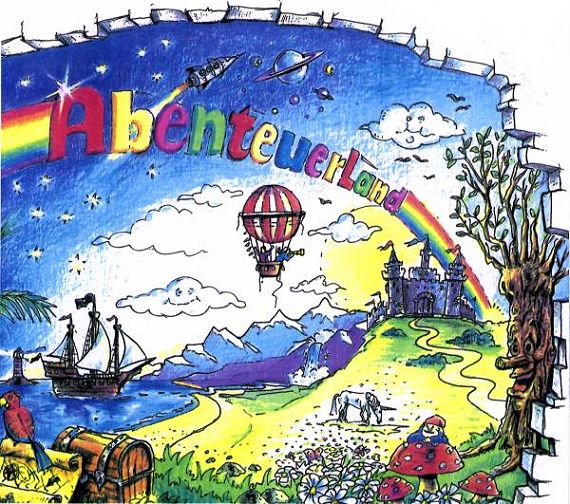                  Erzähle mir und ich vergesse, Zeige mir und ich erinnere,                                    Lass mich tun und ich verstehe                                                                                              (Konfuzius)                  Inhaltsverzeichnis                                                                                 I.  Unser Kinderhaus stellt sich vor                                                                                                     Seite                                                  1.   Unser Haus / Träger                                                                                                                        3                                                                                           2.   Wir betreuen ihre Kinder                                                                                                                 4                                                                               3.   Einzugsgebiet, Entstehungsgeschichte                                                                                            5                                                                                               4.   Räumlichkeiten                                                                                                                                6Rechtliche Grundlagen ,Qualitätsmanagement                                                                               6                                                 Kurzfassung des Bildungs- und Erziehungsplans ( BEP)                                                           7- 8    Kinderschutzkonzept                                                                                                                       8 II.  Unsere Rahmenbedingungen Buchungsmöglichkeiten                                                                                                            8 - 9                                                                                   2.   Anmeldeverfahren                                                                                                                    9 -10                                                                             Unsere Gruppen                              Drei Ganztagesgruppen (Elfen , Zauberer und Tigerenten )                                     10 - 12                                   Integrationsgruppe (Regenbogen )                                                                            12 - 13                                  Krippengruppe (Zwergen)                                                                                        13 - 15                 d.   Vorschulgruppe  (Seeräuber)                                                                                    15 - 17              e.    Hortintegrationsgruppe (Horties)                                                                             17 - 18  4.    Besondere Förderbereiche              a.    Integrationsarbeit                                                                                                      19 - 20              b.    Sprachförderung  ( Sprach – Kita )                                                                          20 - 21              c.    Was in unserem Haus noch angeboten wird                                                                      - Psychomotorik                                                                                                             22                      - Kunstatelier                                                                                                           22 - 23                      - Individuelle Förderung                                                                                                 23                      - Logopädie f. Integrationskinder                                                                                   23  5.    Lernprozesse                a. Dokumentation / Portfolio / Videografie                                                                   23 - 24  6.   Unsere Küche                                                                                                                       24  - 25                            III. Unsere pädagogischen Ziele und Grundlagen3.1 Was brauchen unsere Kinder          					                                        25                                                                                                                                                                                                                                                                                                        3.2. Pädagogischer Erziehungsstil                                                                                                       26        3.3. Schwerpunkte in der Zielsetzung                                                                                                 27         3.4. Werte                                                                                                                                      27- 283.5. Partizipation                                                                                                                          28 - 29                          IV. Unsere methodische Umsetzung 4.1.   Eingewöhnung                                                                                                                     29 - 30 4.2.   Transitionen / Übergänge von Krippe/Kiga/Hort                                                               30 - 31                                                                           4.3.  Überblick über die pädagogische Umsetzung                                                                             31                                            4.4.  Tagesablauf                                                                                                                          31 - 32                                   4.5.  Freispiel                                                                                                                                32 - 33             4.6.  Kinderkonferenz und Morgenkreis                                                                                      34 - 35                                                       4.7.  Vorschulerziehung / Pädagogische Struktur                                                                        35 - 36                    4.8.  Bewegungserziehung                                                                                                           36 - 38                4.9.  Kreatives Gestalten                                                                                                              38 - 39                4.10. Musikalische Bildung                                                                                                                 40       4.11.Projektarbeit                                                                                                                         40 - 414.12.Ausflüge                                                                                                                                      424.13.Feste und Feiern                                                                                                                   42 - 43 V. Elternarbeit                                                                                                                                     43 - 45 VI. Öffentlichkeitsarbeit                                                                                                                          45                            VII. Teamarbeit                                                                                                                                            46                                                                                         I. Unser Kinderhaus stellt sich vor      Träger der Einrichtung:                                                                          Rathausplatz                               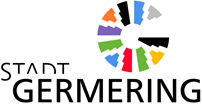                                                         82110 Germering                                                        Tel. 089/89419-0        Leitsatz              Erzähle mir und ich vergesse, zeige mir und ich erinnere,                         lass mich  tun und ich verstehe                                                                                ( Konfuzius)   1. Unser Haus 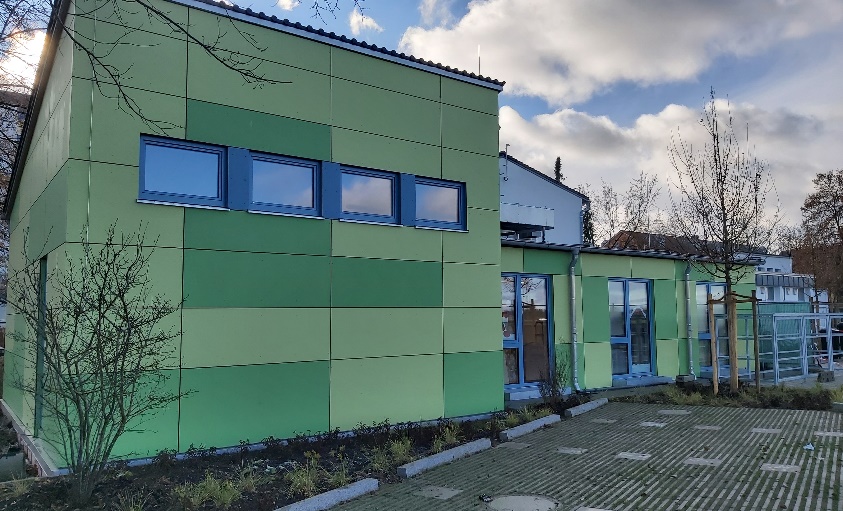 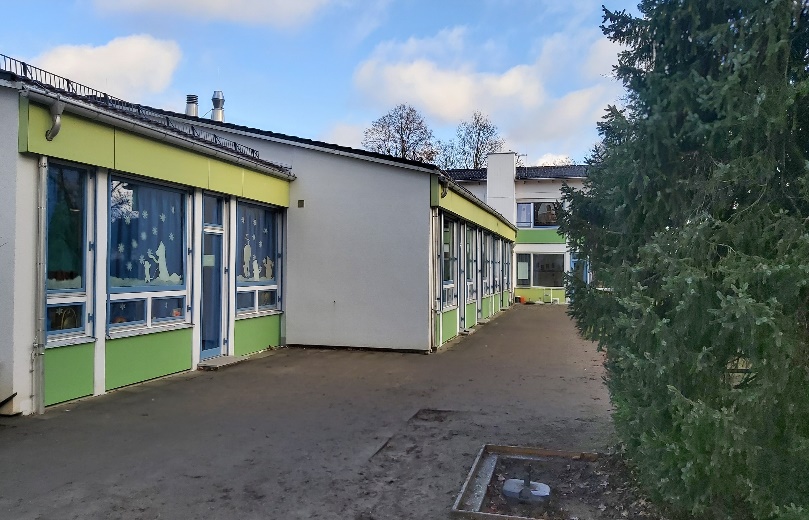     2.Wir betreuen ihre Kinder  ( Stand Sept. 21)             Leitung : Ursi Kabbara  -  Frühdienst – Personalmanagement  - Gruppen übergreifend                                        Sprachförderkraft :  Cordula Welte   - Fachkraft für Inklusion und Sprache –                                                                          Gruppenübergreifend                                                                                           ( mit evtl. Einzelintegration)                            Gabriele Groß                                  Heike Kornelson                                   Laura Toscano                      Erzieherin / Gruppenleitung                  Kinderpflegerin                               Kinderpflegerin                                                                              Kunst – u. Werkstattpädagogin                                                                                                                     ( mit evtl. Einzelintegration)                                                 Susanne Schrall                    Christian Kornelson           Daniela Droll            Beate Fehlau          Franziska Walter  Erzieherin / Gruppenleitung           Kinderpfleger              Kinderpflegerin         Kinderpflegerin       Kinderpflegerin                                                                                                                                                                    Psychomotirik                                                           Gruppenübergreifend                                                        Integrationsgruppe (Kindergarten)         Diana Alekozai                                Antonia Stöckl                Aida Muljaku                                 Janina Dörfel    Erzieherin/Gruppenleitung                    Erzieherin                    Kinderpflegerin                           Kinderpflegerin  Fachkraft f. Begabtenförderung                                                                          ( mit evtl. Einzelintegration)                                   Kerstin Kissel                    Alina Anghel                Sylwia Pilat                                         Erzieherin /Gruppenleitung           Kinderpflegerin          Kinderpflegerin      und eine Praktikantin                                                Krippengruppe ( mit evtl. Einzelintegration)                Katharina  Szuecsne-Szabo             Magdalena Lack                                  Agnes Sobolewska                           Erzieherin  / Gruppenleitung                Erzieherin                                          Kinderpflegerin                                                                                                                                                                                                                                                       Vorschulgruppe  ( mit Einzelintegration)             Renate Machnik                                 Jasmina Petrovska                    Miriam Müller                              Erzieherin / Gruppenleitung                         Erzieherin                            Erzieherin          und zwei Praktikantinnen                                                                 Hort – Integrationsgruppe                      Michaela Nowak                             Louis Lehner                                Luca Hartmann                                             Erzieherin  / Gruppenleitung                       Erzieher                                           Erzieher                                                                        Jedes  Jahr haben wir einige Praktikanten/innen, die hier ihre Ausbildung absolvieren.                                                             Eine Putzfirma sorgt für die Sauberkeit  im Haus.  3. Einzugsgebiet, Entstehungsgeschichte      Unser Kinderhaus „Abenteuerland“ liegt am Stadtrand von Germering. Eine große Freifläche und der      Wald in der Nähe ermöglichen uns den Bewegungsdrang der Kinder zu stillen.      Unsere Einrichtung umfasst seit 2020 drei Regelgruppen, zwei Integrationsgruppen (Kiga -/ Hort),       eine Krippengruppe und eine Vorschulgruppe.              1970 wurde unser Kindergarten an der Kriemhildenstraße für eine neue Wohnsiedlung erbaut.                        Mit 4 Kindergartengruppen begann hier die pädagogische Arbeit.        Im Laufe der Jahre hat sich der Kindergarten nach den Bedürfnissen der Familien und         Erkenntnissen der pädagogischen Forschung immer weiterentwickelt.                1975 Änderung einer Kindergartengruppe in eine Hortgruppe, Einrichtung einer                         Integrationsgruppe                1993 Splitten der Leitung zwischen Kindergarten und Hort mit weiterhin großer Zusammenarbeit                1996 Namensgebung beider Einrichtungen Kita „Abenteuerland“                2000 Einrichtung einer 4ten Kindergartengruppe                 2007 Veränderung einer Regelgruppe in eine Kleinkindgruppe                2008 Aus der Kleinkindgruppe entsteht eine Krippengruppe. Der Hort wird als Integrationshort                           wieder mit dem Kindergarten unter einer Leitung zusammengeführt.                                               So entstand unser Kinderhaus!    2012 Haben wir unser Haus vergrößert, um den Anforderungen in Germering gerecht zu werden.  Wir konnten zu unseren Räumlichkeiten zwei Zimmer dazu gewinnen und 25 weitere    Plätze schaffen.  So entstand die neue Seeräubergruppe aus Vorschulkindern.               2013   Seit September 13 arbeiten wir im Projekt „Kita-Sprache & Integration“                          des Bundesministeriums für Familie, Senioren, Frauen und Jugend.                          Das Projekt läuft bis Dezember 15                          2015   Durch den erhöhten Hortplatzbedarf wurde aus unserer Vorschulgruppe eine                           Mischgruppe aus 14 Vorschulkindern und 10 Hortkindern               2016    Ab Januar 16 konnten wir in die neue Generation des Sprachprojektes                               einsteigen und dürfen nun bis auf weiteres am Projekt aktiv mitwirken.                                                 Bundesprogramm „Sprach – Kitas“                                           „Weil Sprache der Schlüssel der Welt ist“               2020     Sanierung mit Anbau. Unsere Einrichtung gewinnt eine Kindergartengruppe dazu, das                             Haus wird innen und außen generalsaniert und um ein Gartenteil vergrößert.                            Aus der Vorschul/Hortgruppe wird eine Vorschul/Schulkigagruppe                            Die Sanierung im Außenbereich läuft noch bis 2021.                                                  50 Jahre Kinderhaus Abenteuerland4.  Räumlichkeiten     Unser Kinderhaus ist recht großzügig gebaut. Durch einen breiten Gang, der auch als Garderobe genutzt      wird, erreicht man alle Gruppenräume. Jedes Kind hat seinen eigenen Garderobenschrank.     Jeder Gruppenraum ist optimal nach den Bedürfnissen der Kinder und einzelnen Gruppen eingerichtet.        Jede Gruppe verfügt über einen zusätzlichen Nebenraum. Im oberen Bereich befindet sich die      Vorschulgruppe, die Hortintegrationsgruppe und unser Therapieraum für Integrationsarbeit.     Der Gangbereich wird vorwiegend für Feste, gemeinsame Treffen (Projektarbeit) der Kinder und      Elternabende genutzt. 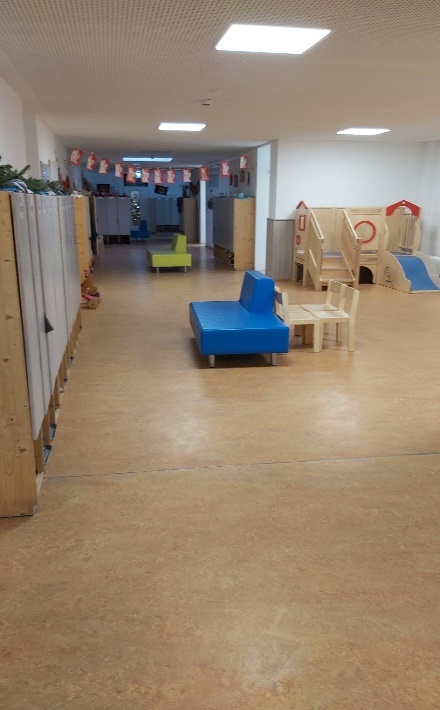 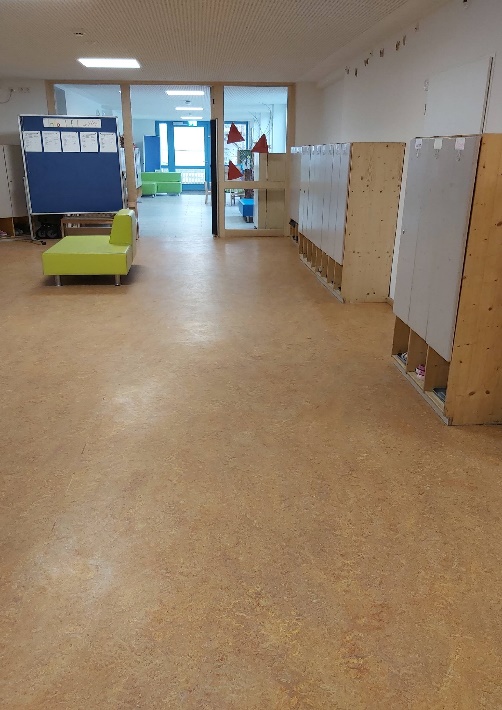 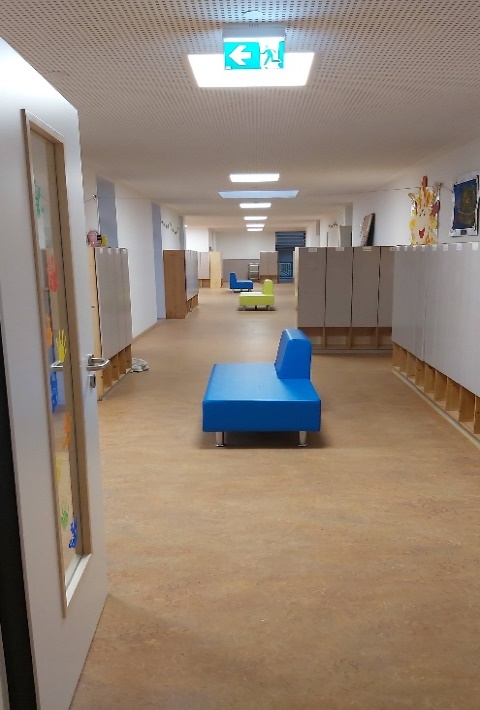    Eine kleine Spielecke dient der Krippe als zusätzliche Ausweichmöglichkeit.   Im Kellerbereich befinden sich der Bewegungsraum und unser Kunst- und Werkstatt-Atelier.    Der große und kleinere Gartenbereich bietet alle Möglichkeiten, die ein Kinderherz erfreuen.    In unserer großen Küche wird täglich von zwei Köchinnen das Mittagessen kindgerecht gekocht.   Auf dem naheliegenden Sportplatz haben wir zusätzlich die Möglichkeit sportliche Aktivitäten im    Freien zu gestalten.            Uns ist es sehr wichtig, die gegebenen Räumlichkeiten auf die Bedürfnisse der Kinder und des    momentanen Bedarfs optimal anzugleichen.5. Rechtliche Grundlagen, Qualitätsmanagement    Wir richten uns nach dem bayerischen Kinder Bildungs- und Betreuungsgesetz BayKiBiG    Unsere pädagogische Arbeit beinhaltet die Grundlagen des Bildungs- und Erziehungsplanes     BEP und orientiert sich an den globalen Kinderrechten.     Wie in allen städtischen Einrichtungen wird auch in unserem Kinderhaus ein    Qualitätsmanagement-System zur Weiterentwicklung, Unterstützung und Förderung    unserer pädagogischen Arbeit aufgebaut.    Mit jährlichen Elternumfragen überprüfen wir die Bedürfnisse und Wünsche der    Eltern, um die Einrichtung familienorientiert zu gestalten.    Immer wiederkehrende Meinungsumfragen bei den Kindern sind die Gewährleistung für     die Umsetzung der Bedürfnisse der Kinder. (siehe Partizipation)  6. Kurzfassung des Bildungs- und Erziehungsplans (BEP)      Menschenbild        - der neugeborene Mensch kommt als „kompetenter Säugling“ zur Welt       - Kinder gestalten von Geburt an aktiv an ihrer Bildung und Entwicklung mit       - jedes Kind unterscheidet sich durch seine Persönlichkeit und Individualität von anderen Kindern       - Kinder haben Rechte      Bildung wird als lebenslanger Prozess gesehen. Da die Lebensjahre von der Geburt bis ins Grund-        schulalter hinein als die lernintensivsten und entwicklungsreichsten Jahre gelten, bekommt die         frühe Bildung einen besonderen Stellenwert.        Das ganzheitliche Bildung- und Erziehungsverständnis hat folgende Ziele:        - Stärkung kindlicher Autonomie und sozialer Mitverantwortung        - Stärkung lernmethodischer Kompetenz        - Stärkung des kompetenten Umgangs mit Veränderungen und Belastungen      Basiskompetenzen       Als wesentliches Ziel von Bildung und Erziehung für Kinder bis zur Einschulung gelten der       Aufbau und die Erlangung von so genannten “Basiskompetenzen“.       Als Basiskompetenzen werden bezeichnet:       - Personale Kompetenzen (Selbstwahrnehmung; motivationale, kognitive und physische           Kompetenz)       - Kompetenzen zum Handeln im sozialen Kontext          (Entwicklung von Werten, Fähigkeiten und Bereitschaft zur Verantwortungsübernahme,           Fähigkeit und Bereitschaft zur demokratischen Teilhabe)       - Lernmethodische Kompetenzen (lernen wie man lernt)       - Kompetenter Umgang mit Veränderungen und Belastungen (Resilienz – Widerstandsfähigkeit)      Themenübergreifende Bildungs- und Erziehungsperspektiven       - Übergang von der Familie in die Tageseinrichtung und in die Grundschule       - Umgang mit individuellen Unterschieden und sozialkultureller Vielfalt (Kinder verschiedenen          Alters, geschlechtersensible Erziehung, interkulturelle Erziehung, Kinder mit erhöhtem          Entwicklungsrisiko und (drohender, oder bestehender) Behinderung, Kinder mit Hochbegabung)       Themenbezogene Bildungs- und Erziehungsbereiche        - Wertorientiert und verantwortungsvoll handelnde Kinder         - Sprach und medienkompetente Kinder           (Sprache und Literacy – Erfahrung im Zusammenhang mit Buch-, Erzähl-, Reim und Schrift-           Kultur; Information- und Kommunikationstechniken, Medien)        - Fragende und forschende Kinder            (Mathematik, Naturwissenschaften und Technik, Umwelt)        - Künstlerisch aktive Kinder (Ästhetik, Kunst und Kultur, Musik)  - Starke Kinder (Bewegung, Rhythmik, Tanz und Sport, Gesundheit)       Schlüsselprozesse für Bildungs- und Erziehungsqualität        - Mitwirken der Kinder am Bildungs- und Einrichtungsgeschehen        - Moderieren von Bildungs- und Erziehungsprozessen            (Bildungsprozesse mit Kindern kooperativ gestalten, philosophieren mit Kindern, Kindern            zuhören – Kindern Fragen stellen, Kinder in ihrem positivem Verhalten unterstützen u.            verstärken, Kindern Hilfestellung geben, problemlösendes Verhalten der Kinder verstärken,           Projekt- und Aufgabenanalyse mit Kindern)        - Beteiligung an Kooperationen            (Bildungs- und Erziehungspartnerschaft mit den Eltern , Eltern als gleichberechtigten Partner           wertschätzen, ernst nehmen und unterstützen; Gemeinwesen Orientierung – Kooperation und           Vernetzung mit anderen Stellen und sozialer Umgebung)        - Beobachtung, Evaluation und Weiterentwicklung (Beobachtung von Lern- und Entwicklungs-           Prozessen, Innovationsfähigkeit und Bildungsqualität-           Qualitätsentwicklung und Qualitätssicherung auf Einrichtungsebene)         (vgl. Der Bayerische Bildungs- und Erziehungsplan für Kinder in Tageseinrichtungen bis zur         Einschulung, Herausgeber: Bayerisches Staatsministerium für Arbeit und Sozialordnung,          Familie und Frauen, 2. Auflage, Weinheim und Basel 2006)KinderschutzkonzeptDer Schutz und das Wohl von Kindern ist durch das 2012 in Kraft getretene Bundeskinderschutzgesetz wesentlich gestärkt worden. Durch die gesetzlichen Regelungen ist der konkrete staatliche  Schutzauftrag als Aufgabe der Jugendämter und Beteiligung der jeweiligen Träger festgeschrieben. Dabei werden Prävention und Intervention gleichermaßen im Kinderschutz verankert.Das Kinderschutzkonzept ist ein Leitfaden für alle Mitarbeiter  und eine Leistungsvereinbarung zwischen dem Träger und dem Amt für Jugend und Familie.            Es bietet einen Handlungsleitfaden, der Handlungssicherheit in Verdachtsfällen gewährleistet.             Sinnvolle Maßnahmen zur Stärkung der Kinder, Sensibilisierung der pädagogischen Fachkräfte und zur            besseren Unterstützung der Familien sind darin beinhaltet.             Mit Teamsitzungen und Fallbesprechungen erarbeiten wir für jede einzelne Situation ein Konzept.II. Buchungskategorien, Gruppen      1. Buchungsmöglichkeiten            In unserer Einrichtung können Sie für ihr Kind unterschiedliche Zeiten in Anspruch nehmen.          Die pädagogische Kernzeit  von 8.15 Uhr bis 12.15 Uhr müssen alle Familien für Kita und Krippe buchen!          An jedem Wochentag können verschiedene Zeiten genommen werden.          Somit beginnt die Staffelung bei der Kategorie 4-5 Stunden.                   Unsere Kategorien:    4 – 5 Std.                         7 – 8  Std.                                                        5 – 6 Std.                          8 – 9  Std.                                                        6 – 7 Std.                          über 9  Std.                  Im Kindergarten ist nur eine 5- Tagesbelegung möglich.                   In der Krippe kann 2-, 3- oder 5-Tage gebucht werden.                           1/3 der Plätze                  2 Tage    Dienstag – Donnerstag                                                                   3 Tage    Montag – Mittwoch – Freitag                           2/3 der Plätze                  5 Tage –Buchung   Montag - Freitag               Im Hort kann 2, 3, und 5-Tage mit oder ohne Ferien gebucht werden         (Hier beginnt die Zeit der 1. Klasse ab 11.30 Uhr, 2. Klasse um 12.00 Uhr, 3./4. Klasse  um 12.30 Uhr)           (Ferienbuchung bedeutet: Die Zeit für die Schulferien muss extra gebucht werden.           Wer keine Ferienbuchung möchte, kann in den Schulferien den Hort nicht besuchen.)           Durch die lange Öffnungszeit der Einrichtung ergeben sich in allen Gruppen im Laufe            des Tages Personalverschiebungen. Hier achten wir sehr darauf, dass die Kinder zum           Großteil von ihren Stammpädagogen aus der Gruppe betreut werden.                Unsere Öffnungszeit ist von 7.00 Uhr bis 17.00 Uhr, (bei Bedarf könnten längere            Öffnungszeiten festgelegt werden).           Bei der Anmeldung sollten sich alle Familien bereits in ihren Buchungszeiten            festlegen. Eine Verlängerung oder Verkürzung ist danach nicht immer möglich.           Für eine konstruktive Umsetzung unserer pädagogischen Arbeit ist uns die Bring- und           Abholzeit für die Kinder sehr wichtig. Hier bestehen wir auf eine genaue Einhaltung.                          Bringzeit in Kiga u. Krippe ist bis spätestens 8.15 Uhr                   (alle Kinder müssen sich um diese Zeit im Haus befinden, Eltern haben                                            die Einrichtung bis 8.15 Uhr verlassen)                         Später kommen ist nur mit telefonischer Ankündigung möglich.          Abholzeiten  im Kindergarten    12.15   bis   12.30 Uhr                       Vorschulgruppe  erst     12.45  bis    13.00 Uhr                                                                13.45   bis   14.00 Uhr                                                                14.45   bis   15.00 Uhr                                        ab 15.30 Uhr ist bis Ende offene Abholzeit.        Abholzeiten in der Krippe          12.15 Uhr, danach frühestens um 14.30 Uhr        Mittagessen:        Kinder, die bis 13 Uhr betreut werden, können auch ohne                Mittagessen bleiben (Krippe nicht), vorausgesetzt es sind im Haus mindestens 6-8 Kinder ohne          Mittagessen zu betreuen.        Zuzüglich gibt es eine Staffelung entw. 2 Tage, 3 Tage oder 5 Tage Essengebühr.                         Im Hort kommen die Kinder nach der Schule direkt                     zu uns in die Einrichtung (ca. ab 11.30 Uhr bis 13.30 Uhr)            Abhol- oder Heimgehzeit der Hortkinder ist Mo. –Do nicht vor 16.00 Uhr, Fr. 15.00 Uhr.        Für Sportaktivitäten, Therapien … geht es an einem Tag früher, sofern dies im Rahmen der         gewählten Buchungskategorie möglich ist.     2.  Anmeldeverfahren und Aufnahmekriterien          In jedem Jahr erfolgt durch eine öffentliche Bekanntgabe die Einschreibung in einem          Zeitraum von 3 Wochen (meist im März). Die Hortplätze belegen wir nur innerhalb             des Hauses, außer bei Integrationsbedarf.          Vorab findet in unserem Kinderhaus ein  Eltern- Info – Abend  oder ein           „Tag der offenen Tür“ statt, zu dem alle  interessierten Eltern herzlich eingeladen sind.           Hier stellen wir unsere pädagogische Arbeit, das Team und die Räumlichkeiten vor.          Bei Platzbedarf füllen die Eltern das „Zentrale Anmeldeformular“ im Internet aus,          und können dort bei zwei Einrichtungen (mit hoher Priorität 1+2) einen Haken setzen und sich          mit einem persönlichen Anmeldetermin zu einem ½  stündigen Gespräch anmelden.          Da für die Integrationsplätze längere Aufnahmeverfahren erforderlich sind, beginnen           wir bereits im Januar mit den ersten Gesprächen.          Hier können die Kinder den ersten Kontakt zur Einrichtung aufnehmen und Eltern ihre           persönlichen Wünsche äußern.          Die Aufnahmekriterien erfolgen nach der Dringlichkeit und den Bedürfnissen des           Einzelnen.                    Dringlichkeit:    - Kinder alleinerziehender Eltern                                                -  Berufstätigkeit beider Eltern                                                - Kinder aus unserem Einzugsgebiet                                                -  soziale Dringlichkeit                                                -  Gruppenstruktur                                                -  Alter  (ab 3 Jahren ) im Kiga,  ab 1 Jahr in der Krippe                    Voraussetzung:   betrifft den Kindergarten                                                  betrifft Kindergarten u. Krippe - loslösen können  von den Eltern - sozial- emotionale Reife dem Alter entsprechend                                                 betrifft den Hort                                                - Kinder von der 1. bis 4. Klasse   - Kinder die mehr Betreuungszeit (Ferien) brauchen als eine          Mittagsbetreuung abdeckt                                                 betrifft die Vorschulgruppe                                                - Rückstellkinder  - Vorschulkinder die bis zum 31.12. 6 Jahre alt werden  - evtl. auch Integrationskinder                                                 betrifft  die Integrationsplätze     - besondere Betreuung durch eine seelische  körperliche oder                                                  geistige Beeinträchtigung  nach § 53/54 SGB                                                 Das bedeutet:                                                  z. B. Kinder mit Entwicklungsverzögerung                                                         Kinder mit großen sprachlichen Problemen                                                        ADS und ADHS – Kinder                                                       Kinder mit körperlichen Einschränkungen…..     - zur Aufnahme für einen Integrationsplatz wird ein ärztlichesGutachten benötigt (vom Kinderarzt, Kinderzentrum o. Psychologen)     - Vorlage einer bereits bestehenden Therapie( z. B.  Ergotherapie, Logopädie, Spieltherapie……)                                               - Vorgespräche mit unserer Heilpädagogin    3.Unsere Gruppen       a.  Ganztagesgruppen            Tigerentengruppe              Zaubergruppe              Elfengruppe           sind jeweils besetzt mit 25 Kindern im Alter von 3 – 6 Jahren. Bei Einzelintegration             wird die Gruppenstärke jeweils um zwei Plätze reduziert.           Alle drei Gruppen arbeiten in so können die  Kinder            ihr Selbstbewusstsein, Erfahrungen und neue Eindrücke für ihre Lebenskompetenzen             stärken.           In jeder Gruppe gibt es einen festen Tagesablauf, der von Ritualen und einer festen Struktur           geprägt ist.Mit einem Morgenkreis wird der Tag gemeinsam begonnen Hier wird der Tag besprochen, Rituale (wie Gespräche über das Wetter …, Kinder Zählen…, wer ist alles da…) durchgeführt, Themen und Ideen der Kinder besprochen,Lieder gesungen, Fingerspiele und Spiele durchgeführt, gelesen, und vieles mehrFreispielzeit ist eine wichtige Zeit für Kontakte finden und stärken, gemeinsames Spiel, Konflikte lösen lernen, Sozialverhalten stärken, Fähigkeiten spielerisch erweiternGemeinsame Brotzeit ist in allen drei Gruppen eine Zeit der Gemeinschaft , der Ruhe,Gespräche am Tisch Gezielte Pädagogische Angebote finden im Anschluss statt, in Kleingruppen o. auch mal mit der ganzen Gruppe. Die Aktivitäten gehen über alle Bereiche des Bildungs- und Erziehungsplanes.Gartenzeit o. Exkursionen stehen, soweit es das Wetter zulässt, jeden Tag auf dem PlanDer Garten gibt eine Vielfalt an Möglichkeiten sich auszuprobieren.Exkursionen gehen in den nahen Wald, zum Abenteuerspielplatz, aber auch ein weiterer Ausflug ist möglich.Mittagessen ist zur Stärkung, aber auch ein gemeinsames Ritual mit kleinen GesprächenIn der Ruhezeit können sich die Kinder mit kleinen Geschichten, Musik, Hörspielen entspannen, oder etwas schlafen, um für den restlichen Tag gestärkt zu sein.Der Nachmittag ist zur freien Gestaltung              Besonderheiten in der Tigerentengruppe:Jeden ersten Freitag im Monat ist ein Müslitag mit saisonalem Obst, Haferflocken, Naturjoghurt, Milch…Gesunde Ernährung: Keine Süßigkeiten zur Brotzeit, keine süßen Getränke sind uns sehr wichtigEs werden viele Exkursionen in den Wald, zu Spielplätzen und Spaziergänge gemacht.Zusätzliche wöchentliche Kleingruppenarbeit zur Stärkung Fein- und Grobmotorik (der Schneidefähigkeit, Stifthaltung...)Wöchentliche Vorschulstunden, Turnen in 2 Gruppen                        Die Tigerentengruppe legt viel Wert auf Selbständigkeit, Eigeninitiative, Partizipation                                         Teilhabe, Umgang miteinander, Individuelle Förderung, abwechslungsreiche pädagogische                          Förderung, Naturerlebnisse, aber auch auf Ordnung, Struktur, Hygieneregeln,                         Gesprächsregeln, Höflichkeitsformen, Tischmanieren und ein soziales Miteinander.               Besonderheiten in der Zaubergruppe:Hier ist im Nebenraum ein kleines Atelier eingerichtet, in dem die Kinder ihrer eigenen Kreativität freien Lauf lassen können. Hier können sie täglich in kleinen Gruppen mit Unterstützung und Begleitung sich ausprobieren, neue Erfahrungen mit Materialien machen und ihre Emotionen ausleben.Großen Wert legt die Gruppe auf die Vermittlung von Literatur mit vielen schönen Geschichten, Vorlesebüchern, Bilderbücher, Sachbüchern …..Die Musik und Bewegung mit Singen und Tanzen hat hier auch einen regelmäßigen Platz in der WochenplanungWöchentliche Vorschule und Turnen in 2 Gruppen                        Die Zaubergruppe legt viel Wert auf ein Miteinander, Wertschätzung untereinander,                         abwechslungsreiche pädagogische Förderung, Eigeninitiative, Teilhabe, aber auch auf                         Höflichkeitsformen, Ordnung, Struktur, Hygieneregeln, Gesprächsregeln….                Besonderheiten in der Elfengruppe: Für uns ist jedes Kind einzigartig und zusammen sind wir ein Meisterwerk!Hier werden mit den Kindern die passende Gruppenstruktur erarbeitet, die Kinder können    bei der Gestaltung mitwirken und ihre Meinung und Ideen äußern.Ein besonderer Wert wird auf Kleingruppenarbeit gelegt. Hier werden die Kinder nach ihrem Alter eingeteilt und speziell nach ihren Bedürfnissen gefördert.Die Kleingruppenarbeit ermöglicht eine intensivere Betreuung und Unterstützung der Kinder in ihrem TunDie Elfengruppe legt viel Wert auf Eigenständigkeit „Hilf mir es selbst zu tun“ ( Maria Montessori)Selbstbewusstsein  - „Ich bin ich & Du bist du“Hier wird mit den Stärken der Kinder gearbeitet, jeder ist richtig so wie er ist, jede Meinung zählt und gestaltet wir die Arbeit sehr flexibel.Integrative Kindergartengruppe                                                    Regenbogengruppe Hier in der Gruppe betreuen wir 15 Kinder im Alter von 3-6 Jahren. Von diesen Kindern  belegen bis zu 5 Kinder einen Integrationsplatz.          Die Integrationsplätze werden mit Kindern aus ganz Germering (oder Kinder aus           unserem eigenen Haus) belegt, die einer besonderen Förderung bedürfen.Die Anmeldegespräche der Integrationskinder beginnen bereits im Januar vor der eigentlichen Anmeldung.          Besonders wichtig ist uns die Einbeziehung der einzelnen Integrationskinder          in das Gruppengeschehen. Unsere Projekte und pädagogischen Ansätze sind           auf eine empathische, inklusive, auf die Bedürfnisse der Kinder orientierte Umsetzungausgelegte Pädagogik. Durch die kleinere Gruppenstärke können wir intensiv auf dieeinzelnen Kinder eingehen und ihren Bedürfnissen gerecht werden.Die Zusammenarbeit mit unserer Heilpädagogin (Einzelbetreuung der Integrationskinder)siehe II,4a) ermöglicht uns über gemeinsame Gespräche den Kindern in allen Bereicheneine große Unterstützung zu geben.          Die Einbeziehung der Integrationsgruppe in große Projekte der Einrichtung ist stets          auf die Bedürfnisse der Integrationskinder abgestimmt.           Eigene gruppeninterne Projekte ermöglichen den Kindern die gleichen Aktivitäten            wie in allen anderen Gruppen im Haus.            Eigene Projekte:                        Vormittags:          Montag         -  Kleingruppenförderung und Vorschule                                                     Dienstag       -  Müslitag u. hauswirtschaftliche Angebote und                                                                                Arbeitstische                                                     Mittwoch      -  Aktionstag                                                     Donnerstag   -  Individuelle Förderung                                                     Freitag          -  Turntag mit Psychomotorischer Begleitung                                                           Nachmittag :                              -  Freie Gestaltungsmöglichkeit           Turntag:           Am Turntag teilen wir unsere Kinder auf zwei Turngruppen auf, somit haben die Kinder in            einer Kleingruppe von 7-8 Kindern die Möglichkeit sich im Turnraum frei zu entfalten.           Mit diversen Bewegungsübungen und Spielen lernen die Kinder ihre Körperkoordination           besser kennenzulernen und ihren Bewegungsdrang auszuleben.  Herr Kornelson begleitet die            Turngruppe und bringt psychomotorische Frequenzen mit ein.          Aktionstag:          Beim Aktivtag steht bei der Gruppe die abwechslungsreiche Gestaltung im Vordergrund.          z. B. Ausflüge mit dem Bus durch Germering, Wald- und Spielplatzbesuche, Schlittenfahren           usw.   Die Aktivitäten richten sich nach der Jahreszeit und den Interessen der Kinder.          Projekttag:          Der Projekttag wird von der Handpuppe „Otto“, einer Schildkröte begleitet und führt die           Kinder durch pädagogische Themen.          Von großer Priorität sind uns die Schlüsselwörter „ganzheitliches Bilden“ und „Fördern“.          Die Themen werden an den Lernzielen (BEP) und den Bedürfnissen der Kinder angepasst.           Müslitag:           Beim Müslitag bieten wir den Kindern eine größere Müsliauswahl an. Hier können sich            die Kinder ihre Zusammenstellung selbst aussuchen.           Zusätzlich bereiten wir ein hauswirtschaftliches Angebot vor, bei dem überwiegend die           gesunde Brotzeit betont und der Bezug zu ungesunden Mahlzeiten hergestellt wird, um           die Kinder zu sensibilisieren.           Intensive Zeit:           In der intensiven Zeit bieten wir eine integrative Kleingruppenförderung für die Kinder an,            die diversen Angebote nach besonderen Themen beinhaltet.           Hier berücksichtigen  wir vor allem den Förderbedarf  der Kinder, um diese für ihre Entwicklung           zu schulen und zu fördern.           Vorschulprogramm:           Mit den Vorschulkindern wird regelmäßig in einer Kleingruppe über alle Bildungsbereiche           Altersgerechte Aktivitäten und Aufgaben angeboten, um die Kinder in ihrer Entwicklung zum            Vorschulkind zu unterstützen und zu fördern..      Krippengruppe                                                    Zwergengruppe         In unserer Krippengruppe betreuen wir täglich 12 Kinder im Alter von 1-3 Jahren.         Hier kann auch eine Einzelintegration stattfinden. Die Platzzahl verringert sich dann         um einen Platz.                    Die Abstufung der Betreuung ist wie folgt:                           2/3  für die 5-Tage-Buchung                          1/3   für die 2- und 3-Tage-Buchung                 So könnten insgesamt 16 Kinder die Gruppe besuchen.        Der Gruppenraum ist in zwei Bereiche geteilt:        - Spiel- und Aktionsraum mit Spielecke        - Schlafraum – wird außerhalb der Schlafenszeit auch als Bau- und Spielecke genützt         - Wickelraum           Gewickelt wird im gegenüberliegenden Waschraum         -Vor dem Gruppenraum in der Nische haben wir zusätzlich noch einen kleinen          Spielbereich eingerichtet. Die Nische wird für Bobby-Car fahren und freies Spiel genützt.        Die Abholzeiten unterscheiden sich etwas vom Kindergarten.                   Abholzeit:     12.15 Uhr,  14.45 Uhr,  15.45-16.00 Uhr, 16.45-17.00 Uhr        Die festen Abholzeiten geben den Krippenkindern einen stabilen Halt im Tagesablauf         und vermeiden eine permanente Unruhe in der Gruppe.        Besondere Projekte mit unseren Kleinen:                                   Morgenkreis         freies Spielen       Bastelaktionen                      Waldspaziergang                         Backen                   Malspaß                  Matschen                Turnen              Musik und Tanz        gem. Brotzeit                                             Kennenlerngespräch mit Eltern und Kind        Besonders in dieser Gruppe ist es uns sehr wichtig, dass sich die Kinder wohl und         geborgen fühlen.        Für die neuen Krippenkinder ist es ein großer Übergang von der Familie zur Krippe.        Um ihnen die Eingewöhnungsphase zu erleichtern ist eine intensive Zusammenarbeit        mit den Eltern hier besonders erforderlich.        Ein gleichbleibend regelmäßiger Tagesablauf soll den Kindern einen guten Halt für         ihren neuen Lebensbereich geben. Mit viel Liebe und Fürsorge holen wir die Kinder         in ihrer Entwicklungsphase ab und fördern sie ganzheitlich in ihren Lebenskompetenzen.         Unsere pädagogischen Ziele entsprechen denen des Kinderhauses, in Berücksichtigung          der Altersgruppe.             zum Beispiel:                      Spielen lernen (viel auf dem Boden)                         Umgang mit altersgerechtem Spielzeug, erste Erfahrung mit anderen Kindern, erste soziale                                Kontakte knüpfen, erstes Basteln und Malen. Umgang mit unterschiedlichen Materialien.                      Bewegung, Rhythmus, Tanz und Sport                         Freude an der Bewegung, Erlernen von Sicherheit und Körperbeherrschung,                              Stärken der Wahrnehmung und des Gleichgewichtssinns durch große                               Bewegungsmöglichkeiten                      Grundentwicklung – Gesundheit/ Hygiene                         Kennen lernen der gesunden Ernährung und Hygiene. Selbständiges Hände und Mund                                 abwaschen, erlernen der Esskultur und Tischmanieren, gemeinsame Mahlzeiten als                                Pflege sozialer Kontakte.                Gemeinschaft entwickeln                          durch kleine Gemeinschaftsspiele, Fingerspiele, gemeinsames Essen,                              usw.                      Lernen durch viel Wiederholungen                         die erlernten Kompetenzen werden sehr intensiv über das Jahr wiederholt, um                            den Erkennungswert zu erreichen und die Lernkompetenzen zu                            fördern, besonders im sprachlichen Bereich                      Zwischenzeitlich immer kleine Ruhephasen                         mit kleineren Ruhephasen und einem ausgiebigen Mittagsschlaf                             ermöglichen wir den Kindern die vielen Eindrücke des Tages zu                            verarbeiten.         Am Ende der Krippenzeit begleiten wir die Kinder bei ihrem Übergang in den Kindergarten.Vorschulgruppe                                                  Seeräubergruppe        Unsere Seeräubergruppe ist mit 3 Mitarbeiter*innen besetzt.          Für unsere Vorschul- Hortgruppe stehen zwei Räume zur Verfügung.                Großer Gruppenraum für   -  Aktivitäten (Basteln, Kochen, Töpfern…)                                                                -  Mittag essen                                                                -  Spielen                                                                -  Werken                Hausaufgabenraum              - den Hausaufgabenraum der Horties können wir für                                                                   Kleingruppenarbeit am Vormittag nutzen                Turnraum                              - können wir am Nachmittag situationsorientiert nützen       In unsere Vorschulgruppe nehmen wir:             - ca. 20 Vorschulkinder auf             (Einzelintegration ist hier möglich)           -  Die Vorschulgruppe ist für Rückstellkinder und Kinder, die im letzten                Kindergartenjahr bis Dezember noch sechs Jahre alt werden.die Gruppenarbeit entspricht dem gleichen übergeordneten Konzept des  Abenteuerlandes                                    -     BewegungstagAusflüge und besondere Aktionen       Der Vorschulgruppe ist mit Rückstellkindern aus unserem Haus und Rückstellkindern aus       anderen Einrichtungen belegt. Wenn noch Platz frei ist, kommen noch Vorschulkinder       aus unserem Haus dazu.       Unsere Struktur:       Am Vormittag wenden sich 2-3 pädagogische Kräfte intensiv den Vorschulkindern zu und       legen den Fokus auf die altersentsprechende Förderung.        Die übersichtliche Gruppengröße ermöglicht uns das gezielte Fördern aller       Lernkompetenzen und somit das Erlangen eines guten „Handwerkszeug“ das        in erster Linie für die Schule von Belang ist. 1x in der Woche gehen wir besonders gezielt mit         speziellen Vorschulübungen auf die Vorbereitung zur Schule ein (siehe 4.6        Unsere Sprachförderkraft greift immer wieder Kinder zur zusätzlichen Sprachförderung heraus.       Zusätzliche Sprachförderung (Vorkurs – Deutsch) erhalten unsere Migrationskinder und alle , die in der                     Sprache noch Unterstützung brauchen.       Wichtig ist hier eine gute vorbereitende Zusammenarbeit mit der Schule.       Regelmäßige Treffen mit der Schule, Besuch der Kinder in der Schule… tragen dazu bei.       Gezielte Ausflüge ( z.B. Feuerwehr, Polizei, Museum…) sollen das Wissen der Kinder       erweitern.         Montag ist den ganzen Vormittag unser Bewegungstag für unsere Vorschulkinder!         An allen anderen Wochentagen findet situationsorientiert das weitere pädagogische                                                                Programm statt.             „Bewegung heißt Wahrnehmen, Wahrnehmen heißt Bewegen, Bewegen heißt Tun,                                                   Tun heißt Lernen“       Unsere Kinder lernen beiläufig durch Tun, sich selbst auszuprobieren und durch ihr eigenes        Können zu erleben.       Das Gleichgewicht, der Geruch, der Geschmack, das Optische, das Akustische, das Tasten,       und Fühlen, diese Sinne sind Voraussetzung, dass Bewegung zum Lernen wird.       Der Tag stärkt die sozialen und emotionalen Kompetenzen.       Je besser sich Kinder bewegen, desto sicherer können sie sich in ihrem persönlichen Umfeld        zurechtfinden.        Wir bieten ihrem Kind an diesem Tag:               -  freie Bewegung in der Natur                 (z. B. Garten, auf Spaziergängen, an Waldtagen, am Bach, am See, Spielplätzen)                - Klettern, balancieren, Baumäste tragen – rollen-, Steine werfen,                - eigene Grenzen kennen lernen, Hürden überwinden               - in der Gemeinschaft agieren               - Fantasie ausleben      Turnen an speziellen Plätzen:           (z. B.  Klettergarten, Trimm-dich-Pfad,  Kiddi-car, Sandplatz , …)        Turnstunden in der Turnhalle mit Übungen für die Altersstufe 6        Ab Mittag:        In der Vorschulgruppe wird erst um 13.00 Uhr Mittag gegessen, so ist mehr Zeit für eine        intensive Förderung und alle Aktivitäten. Nach dem Mittagessen gibt es eine kleine        Entspannungsphase.         Von 14.00 bis 17.00 Uhr ist unsere Aktionszeit, die wir mit Spielen, Garten, Ideen der Kinder      füllen. Mit vielen Anregungen wollen wir den Kindern eine sinnvolle Freizeitgestaltung      vermitteln.               z. B.     - viel Bewegung (im Innen- und Außenbereich)                          - unterschiedliche Spiele                             - gemeinsam Kochen                          - Basteln und Werken                          - eigene Ideen umsetzen       Zum Wohle des Kindes ist es uns sehr wichtig, dass wir die Kinder für die Schule gut        vorbereiten und dafür auch mit den Eltern sehr eng zusammenarbeiten.       Das bedeutet für uns:regelmäßige schriftliche/ telefonische Absprachen mit den Elternmindestens ein Elterngespräch im Jahr, bei Integrations-Kindern mehrmalsenge Zusammenarbeit gegebenenfalls mit Therapeuten u. Psychologen u. anderen Fachdiensten      Um den Vorschulkindern den Start in das  Schul- oder  Hortleben zu erleichtern, arbeiten wir       mit beiden Bereichen eng zusammen. e.) Hortintegrationsgruppe                                                                   Horties      Unsere Hortgruppe ist mit zwei Mitarbeiter*innen und Praktikant*innen besetzt. Zu Beginn des      Hortjahres werden die Erstklässler für eine gewisse Zeit mittags von der Schule abgeholt, um      sie an den Weg in den Hort heranzuführen. Für alle Hortkinder besteht ein Zeitfenster, in dem      sie sich nach der Schule hier einfinden müssen.     In den Ferien betreut das Hortteam die Horties bereits ab morgens und unternehmen mit Ihnen viele      Ausflüge.     In unsere Hortintegrationsgruppe nehmen wir Kinder von der 1.  bis 4. Klasse auf. Sie ist mit     15 Kindern (darunter fünf Integrationskinder) belegt. Bei weniger Integrationskindern steigt die     Gruppenzahl etwas an.     Für unsere Horties stehen uns zwei Räume zur Verfügung:          1 großer Gruppenraum für     - Aktivitäten                                                              - Mittagessen                                                              - Spielen (Playmobil, Lego, Brettspiele, Puppenecke …)                                                              - Leseecke           1 Hausaufgabenzimmer         - Hausaufgaben machen in ruhiger Atmosphäre                                                              - Kleingruppenarbeit            Den Turnraum nutzen wir nach Absprache mit den anderen Gruppen.     Unser Hort ist nur mit ehemaligen Kindergartenkindern aus unserem Haus besetzt, die in der      Einrichtung noch ein Geschwisterkind haben oder dringend einen langen Platz benötigen       (die Integrationskinder können auch aus anderen Einrichtungen aus dem Schulsprengel sein).     Alle Kinder sind aus dem Schulsprengel der Theresen Grundschule, evtl. auch aus der      Eugen-Papst-Schule.     Zum Wohle des Kindes ist es uns sehr wichtig, dass Schule, Hort und Elternhaus sehr eng     zusammenarbeiten.     Das bedeutet für uns:         regelmäßige schriftliche / telefonische Absprachen mit den                                                 Elternmindestens 1 Elterngespräch im Jahr /bei den Integrationskindern ca. 4x im Jahrenge Zusammenarbeit mit Lehrern, gegebenenfalls Therapeuten, Psychologen und anderen Fachdiensten     Zum Tagesablauf der Gruppe:      Die Kinder, die bereits um 11.30 Uhr, bzw. um 12.15 Uhr Schulschluss haben, haben bis zum       Mittagessen Zeit zum Spielen, Kleingruppenarbeit oder Garten.      Ab 13.15 Uhr essen Kinder und Betreuer gemeinsam zu Mittag. Wer besonders spät Schulschluss hat,        erhält natürlich auch noch eine warme Mahlzeit.        Ab ca. 15.00 Uhr beginnt die eigentliche Hausaufgabenzeit für alle. Wer bereits fertig ist, kann      sich ruhig im Gruppenraum beschäftigen oder (je nach Wetter) in den Garten gehen.      Die Hausaufgabenzeit endet um 16.00 Uhr (die Kinder, die später kommen, haben mehr Zeit),      wird ein Kind in dieser Zeit mit seinem Pensum nicht fertig, wird dies im Mitteilungsheft      für die Eltern/ bzw. an die Lehrkraft weitergegeben.      Freitags und vor einem Feiertag werden keine Hausaufgaben gemacht.             Pädagogischer Ansatz für die Hausaufgabenzeit:wir wollen nicht, dass der Tag der Kinder nur mit Schule und Hausaufgaben gefüllt istdie Kinder lernen strukturiert und selbständig ihre Hausaufgaben zu organisieren in einer ruhigen Atmosphäre sollen die Kinder ihr Pensum ohne Ablenkung gut durchführen könnenbei jedem Kind versuchen wir das individuelle Lernverhalten aufzugreifen und die individuelle Unterstützung zu geben die Unterstützung bei den Hausaufgaben ist nicht als Nachhilfestunden zu sehen, gegebenenfalls verweisen wir auf die Lehrer oder die Eltern.Überprüfung auf Vollständigkeit der Hausaufgaben soweit       möglich     Von 14.00 bis 15.00 Uhr und ab 16.00 Uhr ist unsere Aktionszeit, die wir mit Spielen, Garten und     Ideen der Kinder füllen. Mit vielen Anregungen wollen wir den Kindern eine sinnvolle       Freizeitgestaltung vermitteln.                      z. B.   – viel Bewegung (im Innen- und Außenbereich)                         - unterschiedliche Spiele                            - Lesen                         - Basteln und Werken                         - eigene Ideen umsetzen                         - Geburtstage feiern                         - 1x wöchentlich gemeinsam für die Gruppe einkaufen gehen    Größere Aktivitäten werden in den Ferien angeboten:         z. B.               Besuch im Circus Krone                            Kindertheater                   Wildpark Poing                         Allianz Arena                          Bayern Park                         Klettergarten                                Zoo                                 Kochen                   Radtouren                           Museum               Wanderungen in den Wald                           Minigolf                                                                 Bowling                                         Und alles, was den Kindern Freude macht! 4. Besondere Förderbereiche     a. Integrationsarbeit        Die Förderung unserer Integrationskinder begleitet eine Sozialpädagogin (Heilpädagogin).        Für die Einzelförderung haben wir einen Therapieraum. Zusätzlich wird am Nachmittag        auch der Turnraum als Förderbereich genutzt.          Was bedeutet ein Integrationsplatz im Krippen und Kindergartenbereich:               Diese Plätze, auch Förder- oder BSHG-Plätze genannt, werden durch das Bundes-                         Sozialhilfe -Gesetz § 35, SGB  XII  gesondert gefördert.                 Ein Integrationsplatz ist vorbehalten für Kinder mit:              Beeinträchtigungen im körperlichen, seelischen und geistigen Bereich.             Diese Plätze werden überwiegend von Kindern aus Germering belegt. Bei Bedarf              kann auch ein bereits angemeldetes Kind aus einer anderen Gruppe diesen Platz               erhalten.  Schwerstbehinderte Kinder können wir nur aufnehmen, wenn fehlende bauliche               Kapazitäten dafür geschaffen werden können.              Für die Förderstunden der Integrationskinder ist eine Heil- oder Sozialpädagogin im Haus               zuständig.               Hier bekommen unsere Kinder die Gelegenheit, in kleinen Gruppen oder Einzelsituationen              ihre Defizite auszugleichen, Kompetenzen zu erwerben und im Alltag anzuwenden/               umzusetzen.              Durch die kleinere Gruppenstärke und dem höheren Personalstand ist eine noch intensivere              Förderung im Gruppengeschehen möglich, dies kommt allen Kindern der Gruppe  zugute.                              Voraussetzungen für einen Integrationsplatz sind:Gutachten vom Kinderzentrum o. PsychologenAnamnesegespräch mit den ErziehungsberechtigtenBeobachtung des KindesScreening-Verfahren               Zusätzlich erhalten alle Integrationskinder durch unsere Sozialpädagogin (oder Heilpädagogin) eine              Einzelförderung, die sich wie folgt darstellt:Individueller Förderplan (entwickelt durch Gespräche, Beobachtungen)Stärken und Interessen werden mit einbezogenBeziehungs- und Vertrauensaufbau zwischen Heil /Sozialpädagogin und Kind muss gefestigt sein, um am Entwicklungsbedarf zu arbeitenVernetzung mit anderen Therapeuten                             Methode:   -     heilpäd. Spiel- und Übungs-(Behandlungs) - StundenKind- und situationsorientierte Elemente (basteln, malen, Wahrnehmung, Bewegung….) Gleichzeitig ist hier eine besonders gute Zusammenarbeit mit den Eltern wichtig. Ein regelmäßiger  Austausch zwischen Eltern, Gruppenleitung und                                                      Sozialpädagogin ein wesentlicher Bestandteil der Arbeit.   Was bedeutet ein Integrationsplatz im Hortbereich:     Diese Plätze sind vorbehalten für Kinder mit einer Beeinträchtigung im körperlichen,     seelischen und geistigen Bereich.      Die Förderung im körperlichen Bereich läuft über den Bezirk Oberbayern und wird wie        bei den Kindergartenkindern nach dem § 35  SGB XII festgesetzt, oder zwischen Bezirk       und Jugendamt abgesprochen, wer die Förderung übernimmt.      Die Förderung im seelisch-geistigen Bereich läuft über das Amt für Jugend und Familie      in der Eingliederungshilfe § 35 a, SGB XIII (Sozialgesetzbuch).    Voraussetzungen für einen Platz:Vorlage eines psychologischen Gutachtens (z. B. vom Kinderzentrum)Nachweise bereits durchgeführter TherapienAnamnesegespräch mit den ElternAntragstellung      Einzelförderung:individueller Förderplan aufgrund von Beobachtungen und VorgesprächenStärken und Interessen des Kindes werden mit einbezogenVertrauen aufbauen, an Förderbedarf arbeiten         Methode:LerntherapieKunsttherapieHeilpädagogische ÜbungenPsychomotorik   Eine intensive Elternarbeit und Zusammenarbeit mit den Therapeuten ist eine Grundvoraussetzung.   Regelmäßige Gespräche (ca. 4x im Jahr) sind für eine gute Zusammenarbeit zwischen    Elternhaus, Schule, Therapeuten und Einrichtung sehr wichtig.b.  Sprachbildungsprojekt    Sprach - Kitas       Seit September 2013 arbeiten wir mit dem Sprach- Projekt „Kita – Sprache & Integration“,        des Bundesministeriums für Familie, Senioren, Frauen und Jugend. Seit Januar 2016 nehmen        wir teil am        Projekt „Sprach – Kitas“: „Weil Sprache der Schlüssel zur Welt ist“.          das vom Bundesministerium finanziert und unterstützt wird.       Für dieses Projekt konnten wir eine Sprachfachkraft gewinnen, die uns in verschiedenen       Bereichen begleitet:Beratung, Begleitung und fachliche Unterstützung der Kita – Teams für die alltagsintegrierte sprachliche BildungsarbeitWeiterentwicklung der Zusammenarbeit mit den Familien, sowie der inklusiven BildungModell guter Praxis sein (Projektarbeit mit den Kindern)Kompetenzen im Bereich sprachlicher Bildung an das Einrichtungs-Team weitergeben        Projektarbeit mit den Kindern:           In kleinen Fördergruppen kommen immer ca. 4-5 Kinder zusammen, die hier gezielt            Sprache nach Punkten aus dem „ Kikus –Programm“ ,  dem Sprachzwergenland , Wuppi ,           mit Bildkarten, Wortschatzspielen, Grammatikübungen, Reimen, Silbenübungen,           Artikel- und Pronomen-Übungen, Geschichten und vieles mehr spielerisch umgehen           lernen.           In den Fördergruppen betreuen wir Kinder mit Migrationshintergrund, Kinder die im           sprachlichen Bereich noch Entwicklungsbedarf haben, Kinder die Hemmungen haben in              Großgruppen zu sprechen und eine Gruppe mit Kindern unter 3 Jahren.            Gleichzeitig ist die Sprachfachkraft zur pädagogischen Unterstützung der Gruppen, in der               Spracherziehung im Alltag eingesetzt.           Erfahrungen aus den Kleingruppen werden ausgetauscht und die           Kinder im Gruppengeschehen begleitet.           Spezielles Material und Fortbildungsprogramme ermöglichen den Mitarbeitern eine           professionelle Umsetzung.            Neue Erkenntnisse aus dem Förderprojekt „Sprach-Kita“ werden an das Team weiterge-           geben und zur Umsetzung gebracht.              Sprachförderung in den Gruppen:                  Sprachübungen, Reime, Wortspiele, genaue Satzbildung, Anlaut- und                  Grammatikübungen usw. sollen den Kindern mehr Sicherheit und                  ein größeres Sprachwissen verleihen.                  Intensives Vorlesen soll den Wortschatz und das Gespür für eine                   richtige Aussprache und Satzbildung fördern und erweitern.                  Die Kinder lernen so besser zuzuhören, Gehörtes zu wiederholen                   und zu verstehen.                  Ein tägliches Einfließen von Sprachübungen ist uns sehr wichtig.                  Wichtiges Konzept:       -  ich hör dir zu – du hörst mir zu,                                                             wir lassen jeden aussprechen             Elternarbeit im Sprachprojekt             - Unsere Förderkraft greift den interkulturellen Gedanken auf und unterstützt Eltern                mit Migrationshintergrund:beim Verständnis von kulturellen Abläufen, Sprachbarrieren zwischen Gruppenleitung und Eltern (z.B.  Organisation eines Dolmetschers, Übersetzung von Formularen), Begleitung der Entwicklungsgespräche und Vermittlung von Büchern und Übungsmaterialien usw.)             - Sie ist Ansprechpartnerin für alle Eltern der Kinder aus den Fördergruppen. Ebenso                unterstützt sie die Eltern und gibt Ideen, wie sie noch zur sprachlichen                  Verbesserung beitragen können.             - Sie organisiert 3x vierteljährlich ein internationales Eltern- Café zur besseren Verständigung                 und zum Kennen lernen zwischen den Kulturen.             -  Nach Bedarf organisiert sie Elternabende und hospitiert in den Familien.Was in unserem Haus noch angeboten wirdPsychomotorik     Fachkraft für Psychomotorik – Herr Christian Kornelson –Psychomotorik beschreibt eine Zusammenarbeit der menschlichen Psyche und der Bewegung.Die Psyche eines Menschen nimmt Einfluss auf die Bewegung!     Beispiel: Wenn ein Mensch sich unwohl fühlt, äußert sich das durch Arme verschränken vor                      dem Körper.Andersrum nimmt die Bewegung Einfluss auf den Körper!     Beispiel: Durch sportliche Aktivität werden Glückshormone ( Dopamin) freigesetzt, so fühlt                      man sich nach dem Sport glücklicher.Psychomotorik unterstützt die direkte Erfahrung des Körpers. Die erlernten Bewegungen im Kindesalter bilden den Weg zum selbständigen Menschen.                          Dabei  wollen wir die Kinder intensiv unterstützen und fördern! Die Psychomotorischen Einheiten in unserem Haus sind für alle Kinder aus allen Gruppen zugänglich. Herr Kornelson bietet mehrmals in der Woche Stunden an, an denen die Kinder teilnehmen können.In unserer heutigen Gesellschaft wird Kindern immer weniger Raum zur Bewegung gegeben, oft nur im Sportunterricht. Medienträger wie Fernseher und Computer sind in den Kinderköpfen gar nicht mehr wegzudenken. Die Zeit, in der Kinder draußen gemeinsam spielen, klettern, rennen, toben sind sehr gering, oder fallen bei einigen ganz weg. Die natürliche Neugier zum Ausprobieren, Grenzerfahrungen, was trau ich mir zu, fallen bei vielen zum Großteil weg, sind aber für ein selbstbewusstes, eigenständiges Leben von großer Bedeutung.Die psychomotorische Arbeit findet meist in einem großen Raum oder Turnhalle statt. Unterschiedliche Gegenstände aus verschiedenen Materialien wie dicke Matten, dünne Matten, Bälle, Ringe, Rollwagen, Stoffe, Seile usw. sind Bestandteil der psychomotorischen Arbeit mit den Kindern.Mit diesen Materialien lässt sich für das Kind eine Bewegungslandschaft gestalten. Die eigene Kreativität der Kinder lässt die Landschaft verändern und gestalten. Der Mitarbeiter beobachtet die Kinder in ihrem Tun und achtet auf eine altersentsprechende Sicherheit in der Bewegungslandschaft.Um jedem Kind genügend Entfaltungsraum zu geben, darf die Gruppe nicht zu groß sein.Im Vordergrund steh in der Einheit immer die Fantasie der Kinder. Mit viel Lob und Wertschätzung können die Kinder hier ihre Erfolge und ein neues Selbstwertgefühl steigern.Atelier- und Werkstattpädagogik   Fachkraft für Atelier- und Werkstattpädagogik - Frau Heike Kornelson -  Unser Atelier ist für die Kinder zusätzlich zu den Aktivitäten innerhalb der Gruppe ein   schöner Ort, an dem sie sich kreativ ausleben können.  Kinder lieben es die Akteure ihrer eigenen Entwicklungsprozesse zu sein. In unserem    Atelier können sie mit vielen verschiedenen Materialien ihre eigene Kunst ausleben und   ihre Kreativität weiter entwickeln.  Frau Kornelson begleitet die Kinder und schafft eine Atmosphäre, in der die Kinder die  Möglichkeit haben sich zu entfalten. Die Kinder lernen mit ihr unterschiedliche Materialien   zu nutzen, um so ihre Experimentierlust und ihre Erfahrungen zu erweitern.  Hierzu stehen allen Kindern feste Atelierstunden zu Verfügung, bei denen die Kinder   gruppenübergreifend ganz nach Lust und Laune teilnehmen können.  Außerhalb der Atelierzeiten können alle Gruppen das Atelier für Kleingruppenarbeit    belegen.         Kunst ist dazu da, den Staub des Alltags von der Seele zu wischen.                                                                                                     (Pablo Picasso)         Kreativität müssen wir nicht lernen. Wir können sie üben, in dem wir          Bedingungen schaffen, in denen sie sich „ereignen“ kann.                                                                                                     (Rudi Seitz)Individuelle Förderung     Fachkraft für Begabtenförderung und individuelle Förderung                                       Specialist in Gifted Education - Frau Diana Alekozai –  Die zentrale Aufgabe der individuellen Arbeit am Kind ist die Persönlichkeit, die   Begabung und die geistigen und körperlichen Fähigkeiten voll zur Entfaltung zu bringen.  Frau Alekozai bietet Kleingruppenstunden an, die unter dem Motto „Fördern und Fordern“  stehen, individuell, so wie jedes Kind es braucht. Mit viel Beobachtung und Begleitung   versucht sie hierbei die Stärken der Kinder zu stärken. Sie begleitet die Kinder in allen  Förderbereichen und legt großen Wert auf die aktive Mitarbeit eines jeden Kindes.  Durch die gezielte Förderung sollen die Kinder ganzheitlich, mit Kopf, Herz und Hand   gefördert werden.  Jede Gruppe hat die Möglichkeit Kinder für die individuelle Förderstunde vorzuschlagen   und in den Stundenplan einzutragen.   Der Austausch mit den Pädagogen bietet den Teams neue Ideen und Möglichkeiten, die sie   in die Gruppe mit aufnehmen können.       Logopädische Betreuung       An zwei Tagen in der Woche kommt zu uns eine Logopädin ins Haus. Die Stunden sind für        unsere Integrationskinder oder Kinder mit sehr langer Buchungszeit vorbehalten.       Für die logopädische Betreuung müssen die Eltern ein Rezept vorlegen.       Die Betreuung im Haus bietet sehr viele Vorteile:                                 - die Kinder müssen nicht noch extra in eine andere Einrichtung und                                   werden nicht zu lange aus dem Gruppengeschehen gerissen                                 - Logopädin und Gruppenleitung können ihre Arbeit am Kind abstimmen                                   (Übungen mit im Alltag integrieren)                                 - Eltern sind entlastet            Da die Platzzahl begrenzt ist, sprechen wir uns mit der Logopädin und den Eltern über eine             mögliche logopädische Betreuung ab.Lernprozesse                  Um die Lernprozesse und den Entwicklungsstand der Kinder dokumentarisch festzuhalten                    bedienen wir uns unterschiedlicher Dokumentationsformen.                  Im Bereich der Krippe dokumentieren wir die Entwicklung unserer Kinder mit dem                   Beobachtungsbogen „Auf einem Blick“ von Kornelia Schlaaf-Kirschner für Kinder unter 3                   Jahren. Zusätzlich halten wir die einzelnen Schritte mit und für die Kinder noch ein einem                   Portfolio fest.                  Im Bereich des Kindergartens dokumentieren wir den Entwicklungsstand der Kinder mit den                   Beobachtungsbögen „Sismik , Seldak, Perik„                  In einzelnen Gruppen verwenden wir zusätzlich den Beobachtungsbogen „Auf einen Blick“ von                  Kornelia Schlaaf-Kirschner für Kinder ab 3 Jahren oder für Vorschulkinder.                  In der Integrationsgruppe wird für und mit den Kindern zusätzlich ein Portfolio erstellt. In den                  Ganztagesgruppen werden mit vielen Fotos die Bereiche und Aktionen festgehalten und für die                  Eltern zugänglich gemacht.                  Im Bereich des Hortes verwenden wir als Dokumentationshilfe den Beobachtungsbogen                    „Selsa“, um die Entwicklung der Hortkinder festzuhalten.                   In allen Bereichen werden die Beobachtungbögen besonders in Entwicklungsgesprächen zur                    Hand genommen. Hierfür eignet sich im Besonderen der Beobachtungsbogen „Auf einen Blick“.                  Ab dem Januar 2021 beginnen wir auch mit der Videografie, um Entwicklungsschritte auch                   bildlich für die Eltern festhalten zu können. Dies ist besonders in der Beobachtung der Sprache                   und Sprachförderung relevant.      6.   Unsere Küche            Bei uns in der Einrichtung wird das Mittagessen selbst und kindgerecht             zubereitet.            Unsere beiden Köchinnen bereiten die Mahlzeiten für alle Gruppen, von Krippe bis             Hort nach gesundheitlichen Aspekten zu.             z. B.     -  Gemüse, Obst und Salat teilweise aus biologischem Anbau,                       -   vorwiegend ohne Glutamat             -   bei Schweinefleischgerichten kochen wir extra für unsere muslimischen                                 Kinder das Gericht mit Rind oder Pute             Auf dem Speiseplan finden sie die vorgeschriebene Deklaration der Inhaltstoffe und             Allergene.  Die Vielfalt unserer Speisen wird immer wieder mit neuen Gerichten erweitert. Natürlich ist uns hier nicht nur die Gesundheit, sondern auch der Geschmack der  Kinder wichtig.                Unser Motto „Kindgerecht, lecker und gesund“  Pädagogisches Konzept:Innerhalb der Mittagessen – Situation legen wir sehr viel Wert auf positives Verhalten und Tischregeln.            - In den Kindergarten- und Hortgruppen essen die Kinder mit Messer und                Gabel           - in der Krippe wird dem Alter entsprechend das Essen mit Besteck erlernt,              hier benützen die Kinder noch Lätzchen           - die Kinder lernen die Menge selbst einzuschätzen und entscheiden wie viel sie               essen wollen           - in einer ruhigen Atmosphäre können die Kinder das Essen genießen und mit               kleinen Gesprächen ihre Kontakte vertiefen.           - Mithilfe beim Tischdecken und Abräumen ist bei den Kindern sehr begehrt           - wir beginnen gemeinsam mit einem Tischspruch und beenden gemeinsam                                die Mittagszeit                 - Kinder erlernen die Speisen zu benennen, erfahren etwas über die Inhalte,                    Sinnesschulung .... Was esse ich gerade...Was schmeckt ähnlich.                                             Manchmal kochen wir auch selbst    III. Unsere pädagogischen Ziele und Grundlagen      3.1. Was brauchen unsere Kinder              In unserem Kinderhaus wird jedes einzelne Kind mit seiner Persönlichkeit angenommen.                         Für eine positive Entwicklung wollen wir jedem Kind mit einer angenehmen             freundlichen Atmosphäre, einen Raum für Geborgenheit, Sicherheit,              freie Entfaltung, Entdeckungsmöglichkeit und Zuwendung begegnen. Mit intensiver                   Beobachtung holen wir jedes Kind mit seinen Stärken und Schwächen                                                       ab, um mit seinen persönlichen Fähigkeiten und Lernmöglichkeiten eine optimale                                            ganzheitliche Förderung zu erreichen.             Wir orientieren uns an den Grundlagen des Bayrischen Bildungs- und Erziehungsplanes.                             (die Kurzfassung konnten sie bereits unter I. 6 lesen)                                              Unsere Kinder brauchen:                                             Geduld       Gespräche        Bewegung                               Vertrauen                           Respekt                                         Zeit                                   Orientierung       Individualität    Anregungen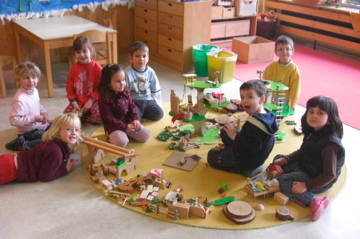                Freiräume                                  Partizipation                                    Grenzen                                                                                                                                                                                                                                                                                                          Sicherheit                   Resilienz                        Zuwendung                                    Gewaltfreiheit            Intimsphäre        Gefühle                                                                                                                                       Kindgemäße Beschäftigung                                  Erklärungen                                              altersgerechte Verantwortung übernehmen                   Wir sehen uns als Partner ihrer Kinder3.2. Pädagogischer ErziehungsstilFür eine gute Zusammenarbeit zwischen Kind/ Eltern und Mitarbeiter arbeiten wir nach dem partnerschaftlich- demokratischen Erziehungsstil.    Das bedeutet für uns:             Am Kind orientiert   /    individuelle Förderung, Interessen und Bedürfnisse                                                              der Kinder aufgreifen                                                   Fähigkeiten und Selbstwertgefühl positiv stärken                                                   Vertrauensbasis zwischen Erzieher und Kind auf-                                                   bauen und bewahren                                                   Ideen der Kinder anregen und mit einbeziehen                                                   Hilfestellung geben, ehrliches Lob             Gruppenorientiert     /   Lerninhalte nach der Gruppenstruktur planen (Alter,                                                    Geschlecht)                                                   Partnerschaftlicher Umgang                                                   Freiräume geben, Grenzen lernen                                                   Konfliktfähigkeit fördern                                                   Aktivität und Ruhe                                                   Vorbild sein                    Elternorientiert     /    Lerninhalte in Rahmenplänen aushängen                                                         Fotografien über alle Aktivitäten                                                         Tür und Angelgespräche                                                          Entwicklungsgespräche                                                         Eigene Ideen der Eltern mit aufnehmen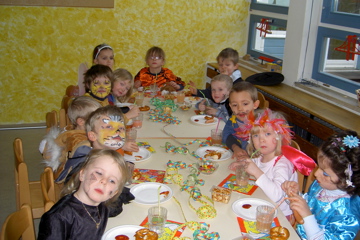 3.3.Schwerpunkte in der Zielsetzung                      Persönlichkeitsbildung               Sozialverhalten, Selbstbewusstsein,                                                                                     Selbstwertgefühl, Hilfsbereitschaft,                                                                                     Gruppenfähigkeit, Konfliktfähigkeit,                                                                                     Empathie                      Sprachförderung                     Kommunikationsfähigkeit,                                                                                     Sprachverständnis, Aussprache,                                                                                     Satzbildung, Grammatik, Wortschatz                Kognitive Fähigkeiten              Konzentration, Ausdauer, logisches                                                                                      Denken, Merkfähigkeit,                                                                                       Zahlenverständnis                                                                                      Technisches Verständnis                Emotionale Fähigkeiten           Innere Stabilität, Toleranz, Phantasie,                                                                                      Kreativität, Offenheit,                                                                                      Gefühle ausdrücken können                 Motorische Fähigkeiten          Fein- und Grobmotorik, Bewegung,                                                                                      Körperwahrnehmung, Zusammenspiel                                                                                      der Gehirnhälften,                                                                                      Gleichgewichtssinn                         Wahrnehmung                       Sinnesschulung,                                                                                       Hand – Auge – Koordination,                                                                                      Sinneswahrnehmung:                                                                                      sehen, hören, riechen, schmecken, tasten,                                                                                      fühlen                       musische Erziehung                Rhythmus, Gesang, Erfahrung mit                                                                                        Instrumenten                        Umwelterziehung                   Natur- und Umwelterfahrung                                                                            Sensibilisierung zur Mülltrennung                                3.4.Unsere WerteUnsere Einrichtung sieht sich als Ort, an dem Kinder Wertschätzung erfahren sollen. Als Vorbild wollen wir den Kindern mit Respekt und Achtung begegnen und ihnen bewusstmachen, was schätzenswert ist.Dabei denken wir nicht an materielle Werte, sondern an ideelle, emotionale Werte. Wertschätzung und Gefühle stehen in einer Wechselwirkung.                                                Wir legen WERT auf.........                                 Achtung        Aufrichtigkeit          Vertrauen                      Ehrlichkeit                                                                        Selbstachtung                                                      Gemeinsam geht                   Toleranz             alles besser!               Fairness                                                    Zuverlässigkeit                         Hilfsbereitschaft      Verantwortung      Verständnis                           Wertschätzung von Leben und Dingen    3.5. Partizipation           Partizipation ist in unserer Einrichtung ein fest verankerter Bestandteil der   pädagogischen Arbeit. Wir tragen für die Kinder eine Fürsorgepflicht, begleiten sie in  ihrer eigenen Entscheidung, setzen dafür den Rahmen und legen in bestimmten   Bereichen die Regeln fest.   Die Kinder erlernen ab dem Krippenalter ihre Wünsche zu vertreten und  eigenständig vorzutragen, Gesprächsregeln einzuhalten, selbst Konflikte zu lösen und auf   den anderen zu achten.    Sie lernen ihre Meinung zu äußern, sich zu entscheiden, gemeinsam  Ideen zu   finden, Regeln gemeinsam zu entwickeln und einzuhalten, Empathie zu leben,  um diese demokratischen Ansätze auch außerhalb der Einrichtung zu praktizieren.  Besonders wichtig ist uns, stets ein offenes Ohr für die Wünsche, Beschwerden und   Ideen des einzelnen Kindes, aber auch der Gruppe zu haben.  Wir reflektieren regelmäßig unsere Position im Zusammenleben mit den Kindern, um den   inklusiven Gedanken fortzuschreiben.  In vielen Bereichen bekommen die Kinder die Möglichkeit der Mitbestimmung.  (z. B. siehe nächste Seite)                 Wo erleben unsere Kinder Partizipation:        ☺ Freie Spiel- und Spielpartnerauswahl während der Freispielzeit        ☺ Eigene Ideen ausprobieren               (Wir versuchen den Kindern mit Material, Platzmöglichkeit usw.                 die Gelegenheit und den Rahmen für die eigene Idee zu geben)        ☺ Bei einigen Bastel- und Malangeboten freie Entscheidungsmöglichkeit             (größere Angebotsmöglichkeiten  z. B. 2-3 verschiedene Angebote ,                über mehrere Tage anbieten)        ☺ freie Entscheidung, ob sie draußen oder drinnen spielen wollen             (auch als Gruppenentscheidung möglich)        ☺ Kinderkonferenz / Morgenkreis / StuhlkreisFragen und Wünsche können vorgetragen werdenKinder entscheiden, was im Kreis gespielt wirdRegeln werden gemeinsam besprochenJeder hat etwas zu sagen-    Gemeinsame Themen finden-    Kinder haben ein Recht sich zu beschweren                 ☺ Eigene Entscheidung – wie viel möchte ich essen (Brotzeit, Mittag.)                       Die Kinder lernen sich die Portion selbst zu nehmen und zu entscheiden,                       wie viel sie schaffen                 ☺ Aufgabenbereiche nach eigenem Wunsch übernehmen                       z. B. Tisch decken, abräumen, wischen, ….                 ☺ Gleitende Brotzeit oder gemeinsame Bortzeit                 ☺ Gruppenübergreifende Treffen                 ☺ Mitentscheidung bei der Ferienplanung (Horties / Seeräuber)                 ☺ Eingewöhnungszeit Kinder dürfen sich ihre Bezugsperson selbst aussuchen Den Rhythmus mitbestimmen                 ☺ Krippenkinder:Entscheiden, von wem sie gewickelt werdenWelche Einschlafhilfe sie benützen wollen (Kuscheltier, Schnuller) Zeit und Länge des Schlafens mitbestimmenWie sie schlafen wollen (in Kleidung oder mit Bettwäsche)Wann und wie sie trocken werden (Toilette oder Töpfchen)Alleine an- und ausziehen mit Unterstützung                  ☺ Kindergartenkinder können selbst entscheiden, ob sie sich mittags zum Schlafen                        hinlegen wollen   IV. Unsere methodische Umsetzung    4.1. Eingewöhnung         Für die Umsetzung unserer pädagogischen Ziele steht im Vorfeld eine gute Eingewöhnungsphase in          allen Gruppen. Grundlage für eine gute Entwicklung des Kindes ist eine schrittweise Gewöhnung in          das Gruppengeschehen.          Jedes Kind braucht eine Zeit sich wohl und sicher zu fühlen, dann wird es bereit sein         neue Erfahrungen aufzunehmen und umzusetzen.         Unsere Eingewöhnungsphase:Tag der AnmeldungErste Kontaktaufnahme, Besichtigung der Einrichtung (ca. 30 Min. pro Familie)                  Während die Eltern in Ruhe das Anmeldeformular ausfüllen, dürfen die Kinder etwas spielen,                      malen, oder sich ganz vorsichtig an die neuen Eindrücke herantastenSchnuppertagDas Kind darf einen kurzen Vor- oder Nachmittag ohne, oder mit Eltern im Kinderhaus verbringen und seine Gruppe kennen lernen.                  Hier kommen die Kinder mit ihrer neuen Gruppe in Kontakt. Es werden erste Kennenlernspiele                      gespielt und jedes neue Kind wird von den Kindern besonders begrüßt. Bei Brotzeit und einer                      kurzen Zeit im Garten können die Kinder in den Alltag schnuppern. Erster Tag im September- Stufenweise Aufnahme der neuen Kinder, jedes Kind soll genügend Zeit und       Aufmerksamkeit erhalten    (Es beginnen nicht alle neuen an einem Tag. Der 1. Tag wird mit den Eltern vorab festgelegt)                   - Einführung in die Gruppe                     (Wir begleiten die Kinder zum Spiel und geben ihnen die Möglichkeit erste Kontakte zu knüpfen)- Loslösung von den Eltern   evtl. Anfangs nur Stundenweise   (Wenn die Eltern die Möglichkeit haben, ist es für das Kind immer besser, nicht gleich die    volle Buchungszeit in der ersten Woche auszuschöpfen und die Eingewöhnung schritt-   weise durchzuführen.)- Die Eltern werden mit ihren Bedürfnissen wahrgenommen und in die Anfangs-  zeit mit integriert. (jedes Kind löst sich unterschiedlich schnell)  In der Krippengruppe sind die Eltern noch intensiver an der Eingewöhnungs-  phase beteiligt   (Eltern bleiben in der ersten Zeit mit in der Gruppe, lösen sich hier vom Kind      und ziehen sich schrittweise zurück)                 -  Eltern können einen Kennenlernbogen ausfüllen.                      Hier sind Fragen zu den Interessen und Gewohnheiten des Kindes im häuslichen                      Bereich enthalten, um noch besser auf die Bedürfnisse der Kinder eingehen zu                     können.      4.2. Transitionen / Übergänge von Krippe/Kiga/Hort              Um den Kindern aus unserer Einrichtung den Übergang in eine neue Einrichtungsform zu               erleichtern, geben wir den Kindern schon weit vor dem Wechsel in Kindergarten oder               Hort die Möglichkeit sich auf die neue Situation vorzubereiten.              Im Frühling erfahren alle Familien ihre neue Gruppe für das kommende Jahr und können               sich schon mal auf den Wechsel vorbereiten.              Ab diesem Zeitpunkt dürfen die Kinder bereits mit kleinen Besuchen ihre neue Gruppe               in unterschiedlichen Situationen (z.B. Freispiel, Brotzeit, …)  kennen lernen.               Hier können die Kinder selbst mitentscheiden, wie oft sie ihre neue Gruppe besuchen               möchten.              Zum ersten Besuch werden sie immer von einer Bezugsperson ihrer Gruppe begleitet.                      Wichtige Grundlagen der Transitionen:Es entstehen erste Kontakte zu den Fachkräften der neuen GruppeEs entstehen erste Kontakte zu den KindernBeginn des Ablösungsprozesses aus der bestehenden Gruppe Erleichterung für den späteren Wechsel ab SeptemberDas Kind trifft auf Freunde, die es schon aus der Vorgängergruppe kenntDie Räumlichkeit wird vertraut und erleichtern den Übergang              Im Sommer werden die Familien mit den neu angemeldeten Familien noch mal zum               Schnuppertag eingeladen.              Ab September beginnen die ehemaligen Krippenkinder auch mit einer Eingewöhnungszeit               in ihrer neuen Kindergartengruppe.                       Das bedeutet:                                                  -    langsame Eingewöhnung mit kürzerer Betreuungszeit                                                           (die erste Woche ca. 3 – 4 Stunden)langsame Steigerung der Betreuungszeitregelmäßige Rücksprache mit den Eltern, über das Wohlbefinden des Kindes im neuen Bereich              Kindergartenkinder, die in die Vorschulgruppe oder in den Hort wechseln brauchen hier              keine zusätzliche Eingewöhnungszeit. Hier genügen vorab die regelmäßigen Besuche. 4.3. Überblick der methodischen Umsetzung                                                  Freispiel      angeleitetes Spiel                                                           Vorkurs Deutsch                            Vorbereitung                                                  Rhythmik ,Tanz                           für die Schule                                                   Bewegungserziehung                                                                                                                    Kleingruppenarbeit             Beobachtung        Situationsanalyse                                                                                                                         Geschichten      Umwelterziehung              Methodische Umsetzung              Bilderbuchbetrachtung                                                                           Gespräche                                                                             Feste und Feiern          Stuhlkreis                                    unserer Ziele                                                                                                                 Musikalische Bildung            Ethische Bildung                                                                                                                 Projektarbeit             Kreatives Gestalten                  Basteln                                                                        Mathematische Bildung                               Malen und Zeichnen             Naturwissenschaftliche Projekte  4.4. Tagesablauf          Jeder Tag ist in unserer Einrichtung etwas anders gestaltet und zieht sich wie ein          Faden durch die ganze Woche. Darum ist es uns sehr wichtig, dass alle Kinder bis          8.15 Uhr in Kiga u. Krippe angekommen sind. Nur so können die Kinder die Woche in            ihrer Gesamtheit erleben. Bereits um diese Zeit beginnen wir mit den unterschiedlichen          Angeboten, aber auch die Freispielzeit sollten die Kinder nicht verpassen. Hier bilden          sich Freundschaften und wichtige Lernerfahrungen.          Die Kinder erfahren eine immer wiederkehrende Struktur. So gewinnen sie an Sicherheit          im neuen Bereich.          Die Kinder entdecken den Tageslauf in Teilschritten, einige Freiräume können sie für           sich bestimmen.          Die tägliche gemeinsame Brotzeit fördert den Kontakt unter den Kindern und gibt          Gelegenheit zum Gespräch.          In Randzeiten besuchen sich die Gruppen hin und wieder gegenseitig. So entstehen           neue Kontakte, Schulkinder erfahren den Umgang mit Krippenkindern und           Geschwister können zusammen spielen.         Wir versuchen die Ideen und Wünsche der Kinder mit in den Tagesablauf einfließen zu          lassen.           Eine gute Personalstruktur ermöglicht eine optimale Betreuung über den ganzen Tag. 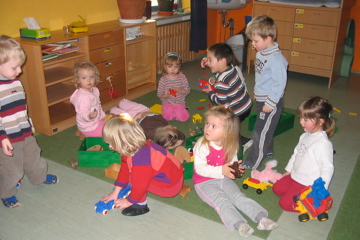   4.5.  Das Freispiel           Das Freispiel ist in unserer Arbeit die wichtigste Komponente für eine gute soziale            Entwicklung des Kindes.                                         S p i e l e n      h ei ß t      L e r n e n           In der Freispielzeit wählen die Kinder ihren Spielpartner und das Spielmaterial selbst            aus.  In den verschiedenen Bereichen können sie wichtige Lernerfahrungen machen.                Unsere Bereiche: BaueckeMaltischPuppeneckePuzzle- und SteckspielbereichKuschel- und BilderbucheckeSpielteppichSpieltisch                                             -     Gangbereich                                             -     Garten       Durch eine gezielte Beobachtung der Gruppe werden die einzelnen Spielbereiche jeweils       nach den Bedürfnissen der Gruppenstruktur gestaltet.       Mit der täglichen Konfrontation von verschiedenen Materialien werden selbstverständliche       Handlungen trainiert.        Durch Ausprobieren, Experimentieren, Nachahmen, Wiederholen und Spielen von          verschiedenen Rollen, entwickeln die Kinder ihre Persönlichkeit und Lebenssicherheit.       Ihre Fähigkeiten werden in allen Bereichen gestärkt:       sprachlich          motorisch         sozial         kognitiv       emotional       Festgelegte Regeln geben den Kindern soziale Struktur und Sicherheit in der Gemeinschaft.       Wir als Erzieher begleiten das Freispiel der Kinder unterstützend und beobachtend, geben       Anregungen und Lösungsmöglichkeiten, soweit die Kinder keine eigenen Möglichkeiten        finden.             Angeleitetes Spiel       Mit ausgewählten Kreisspielen wecken wir die Lernfreude und vertiefen die       psychologischen Lernprinzipien.       Beim angeleiteten Spiel werden besonders die Merkfähigkeit und Sprache gefestigt. Aber       auch Ausdauer, Erkennen und Umsetzen von Bewegungsabläufen, Konzentration und      Abwarten  lernen, spielen eine große Rolle um die Lernfähigkeit der Kinder zu stärken.       Gezielte Spiele:                             -  Bewegungs- Singspiele               (z.B. Ich bin ein kleiner Hampelmann, Klingeling die Post ist da, Dornröschen, usw. passend zum Thema)              -  Fingerspiele               (z.B.  Kasperltheater, Familie Maus, zehn kleine Zappelmänner … usw.)               -  Sinnesspiele                                                  (z.B. Farbenspiel – Tastspiele- Hörspiele z.B. Bello dein Knochen ist  weg  usw.)           -  Ratespiele               (z.B. wer kennt ein Tier das ........... aussieht, Ich sehe was, was du  nicht siehst, Welche Form hat ........... ,                                                                                                           wie viele Dinge liegen in unserer Mitte)               - Konzentrationsspiele               (z.B. In meinen Koffer packe ich, Ringlein Ringlein du musst wandern)            - Gedichte               ( z.B. zum Thema passend und dem Alter entsprechend )           - Sprachspiele               (z.B.  Reime, Wortfamilien bilden, Dichten, Buchstaben erkennen, Sätze bilden ….)            - Gartenspiele               (z.B. Kaiser welche Fahne weht…, der Fuchs geht um..., Katz und Maus…)              - Turnspiele          Die Kinder können hier nachhaltig Lernerfahrungen machen, die für ihre Entwicklung          von großer Bedeutung sind.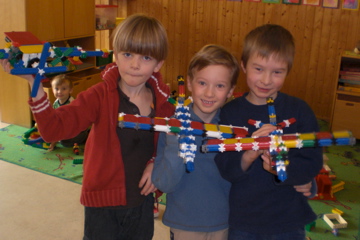   4.6. Kinderkonferenz  und Morgenkreis            Zur Kinderkonferenz kommen alle Kinder der Gruppe jeden Morgen im Stuhlkreis,            oder in einer gemütlichen Ecke gemeinsam zusammen, um über den Kindergartentag            oder Woche zu sprechen.           Hier entwickeln sich durch Gespräche Ideen der Kinder, die im Tag mit aufgegriffen           werden können.           Jedes einzelne Kind wird von der Gruppe bewusst wahrgenommen und hat die            Möglichkeit sich am Gespräch zu beteiligen.              Was wir in der Kinderkonferenz und im Morgenkreis machen:                gemeinsam                                        gemeinsam          Regeln einführen                          neue Themen aussuchen            Mit allen Sinnen              absprechen                                  u.    besprechen                            wahrnehmen                                                                   Geschichten erzählen,                  Wir sprechen über                          darstellen, erfahren               Gemeinsam Singen              den Tag                                     Kinder erzählen von                      Bilderbücher betrachten          Konflikte besprechen                ihren Erlebnissen             und Bedürfnissen                                                                             Wer ist alles da      In dieser wichtigen Phase des Tages lernen die Kinder Selbstbewusstsein und Verantwortungsbewusst-      sein, Mitspracherecht und Eigeninitiative. Die sprachliche Entwicklung steht hier natürlich mit im       Vordergrund.  Zu manchen Zeiten treffen sich alle Gruppen zu einem Thema zusammen.              Beispiel:                                          Wir erleben die „Weihnachtsgeschichte“       Geschichten sollen nicht nur erzählt, sondern mit allen Sinnen wahrgenommen werden.       Schrittweise erarbeiten wir mit den Kindern einzelne Teilstücke der Geschichte.         Kinder bringen ihre Ideen und Wissen mit ein.       Es wird erzählt            mit Legematerial dargestellt               Lieder werden gesungen       (von den Erwachsenen            (Tücher, Steine, Plättchen, Lichter ... )                       (frei zur Geschichte erfunden o.       Kinder können miterzählen)                                                                          passend ausgewählt .. )                                   Selbstdarstellung der Personen aus der Geschichte    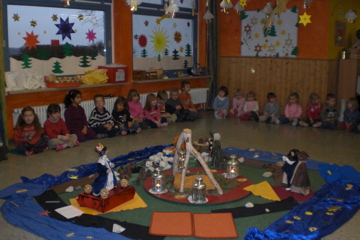                    (Kinder können die Personen der Geschichte mit ihren wichtigen Merkmalen selbst nachspielen ...)                                      Wir erleben, was in der Geschichte passiert      Was bedeutet das für die Kinder:       Die Geschichte wird mit allen Sinnen wahrgenommen und kann so viel besser vom       Kind verinnerlicht werden. Mit viel Wiederholung werden die Erfahrungen noch       weiter vertieft. 4.7. Vorschulerziehung       Bereits mit dem ersten Kindergartentag beginnt bei uns die Vorbereitung auf die Schule.       Mit einer intensiven Beobachtung holen wir die Kinder bei ihrem momentanen        Entwicklungsstand ab und geben ihnen die bestmögliche Förderung in den Bereichen:             Emotionale  Reife                                                                 Soziale Reife                                                                                                              Selbstbewusstsein / Selbstvertrauen                                                  Kontaktfähigkeit/ Gruppenfähigkeit         Lernfreude  / Kritikfähigkeit                                                               Hilfsbereitschaft/  Zuhören können        Arbeitshaltung  / Lust auf Lernen                                               soziale Kompetenzen / Verantwortungsgefühl                                             Hurra bald bin ich Schulkind!                Geistige Reife                                                                Körperliche  Reife                                                                                                   Selbstständigkeit  /  Konzentration                                                  Körpergefühl / Fein- und Grobmotorik        Sprache  / Merkfähigkeit / Ausdauer                                                 Belastbarkeit / Selbstständigkeit für                                                                                                                                  Lebenspraktiken         Mit guten Rahmenbedingungen geben wir den Kindern genügend Freiraum, sich in allen          Bereichen zu entwickeln.          Jedes Thema wird intensiv in allen Bereichen erarbeitet. Mit den Vorschulkindern aus allen          Gruppen werden im letzten Jahr spezielle Bereiche besonders gezielt erarbeitet.          Gemeinsame Aktivitäten und Ausflüge, die insbesondere auf die Interessen und Fähigkeiten der          Vorschulkinder orientiert sind, kommen zusätzlich dazu.         1-mal wöchentlich Vorschulprogramm für werdende Schulkinder                Gezielte Förderung in den Bereichen Zahlenverständnis, Geometrie, Sprache, Feinmotorik,                     Wahrnehmung mit speziellen Arbeitsblättern, Sprachübungen …usw.                    Mit mathematisch – naturwissenschaftlichen Versuchen geben wir den Kindern die Gelegenheit ihre                     Umwelt besser zu verstehen.                     Mit ersten Schwungübungen werden die Grundlagen für die Schrift gebildet. Hier achten wir                     besonders auf die Stifthaltung.                    Durch gezielte Beobachtung können Entwicklungsschritte erkannt und intensiv zur Förderung aufgegriffen                     werden.                    Die Kinder lernen ihre Aufgaben selbstständig zu erarbeiten, auf ihr Arbeitsmaterial zu achten,                    Aufgaben selbstbewusst zu lösen.                    In der Kleingruppe erlernen die Kinder sich an Gleichaltrigen zu messen, steigern ihr                     Selbstbewusstsein und machen erste schulähnliche Erfahrungen.                   Zusätzlich können die Kinder sich selbstständig Aufgaben nehmen, die sie über die Woche                     hinweg eigenständig erledigen können.      Unsere pädagogische Struktur:                                                                        Vielfältige                                                                Spielmöglichkeiten                                                              Konstruktionsmaterial                                                                                 (Lego –Duplo, Bausteine, Eisenbahn, Sonos...)                                                                                     Rollenspiele                            (Verkleidungskiste, Puppen, Puppenhaus, Decken u. Tücher)                                                              Mal- und Bastelmaterial                            (Malstifte, Papier, wertloses Material, Kleber zur freien Verfügung)                                                           Legematerial und Regelspiele                           (Steckspiele, Fädelspiele, Puzzle, Differix, Gesellschaftsspiele,  usw. )                                                                                Gezielte Angebote:                                   Malen u. Zeichnen                                                       Singen Musizieren, Tanzen        - Verschiedene Techniken kennen lernen                                                    - Sprachbildung, Merkfähigkeit        - Farbenlehre, Stifthaltung                                                                         - Takt- und Melodiegefühl        - Freies Malen und Ausmalen                                                                      - Viel Wiederholung u. Übung            Basteln                                                                     Ethische Bildung          - Unterschied. Materialien erfahren                                                  - Gesellschaftliche Strukturen erlernen                                                                                                          - Umgang mit Kleber u. Schere                                                         - Gesundheits- u. Sexualerziehung      - Eigene Ideen entwickeln                                                                  - Traditionelle Feste kennen lernen              Bewegungsräume                                                                   Sachbücher, Bilderbücher                                                          - Turnen mit unterschiedl. Geräten,                                                - Kulturelle, naturwissenschaftliche Erfahrungen                                                                               Klettern, Balancieren, Hangeln, usw.                                             (Umwelt kennen lernen, Tiere, Märchen ...)    - Körpererfahrung – Gymnastik       ( Purzelbaum, Hampelmann, Seilspringen                                    -Technische und mathematische Bildung    - Umgang mit Turngeräten wie Ball, Ringe                                       ( Zahlenverständnis aufbauen , experimentieren       Reifen, Seilen, Tüchern usw.                                                            z. B. wie wird aus Wasser Eis)     Erfahrungen im Freien                                                                 - sprachliche Bildung         -  Sport und Spiel auf dem Sportplatz                                               - Wiederholen der Geschichten, Wortspiele      -  Walderfahrung                                                                                  Reime      -  Ausflüge, Spaziergänge                                                                 - Selbst Geschichten erfinden      -  Naturerfahrung mit allen Sinnen                                                    - Erlebnisse erzählenFamiliäre Unterstützung in Zusammenarbeit mit den Eltern ist uns bei unserer          pädagogischen Arbeit sehr wichtig.  4.8.Bewegungserziehung         Bewegung hat in unserer Einrichtung einen hohen Stellenwert. Kinder entdecken ihre          Welt über die Bewegung.         Bewegung, Fühlen und Denken sind sehr eng miteinander verbunden.         So kann mit viel Bewegung die soziale Kompetenz, aber auch die kognitive Reife         gefördert werden.         Bewegung passiert im Kindergarten in vielen Bereichen:         Garten                                  Tanz                                  Turnraum      Gemeinsames Spiel,                       Kennen lernen von Bewegung                    siehe unten      Entdecke das Umfeld,                    mit Musik, Körpererfahrung         Sandspiel, ( Fußball )                     freie Entfaltung , Rhythmus      Schaukeln, Klettern      Rutschen, Balancieren      Spaziergänge                           Wald                                     Sportplatz     Kennen lernen der Umgebung       wie bewege ich mich im Wald,                    Rennen, Wettspiele,       Gefahren erkennen,                         auf was muss ich achten.                            Ballspiele, Seilspiele,      Verkehrsregeln beachten                                                                                     Fußball         Ausprobieren, Zutrauen, Mut, Körpererfahrung, Gleichgewichtssinn und gegenseitiges         Helfen geben den Kindern Selbstsicherheit für viele Lebensbereiche.    Beispiel – Turnraum         1x wöchentlich steht der Turnraum für jede Gruppe zur freien Verfügung. Mit der         Gesamten- oder Kleingruppe werden hier pädagogische Angebote durchgeführt.         Nach Bedarf wird die Gruppe altersspezifisch getrennt. Mit gezielten motorischen         Übungen lernen die Kinder ihren Körper kennen und Bewegungen zu vertiefen.                                                                     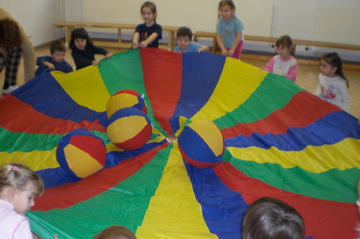 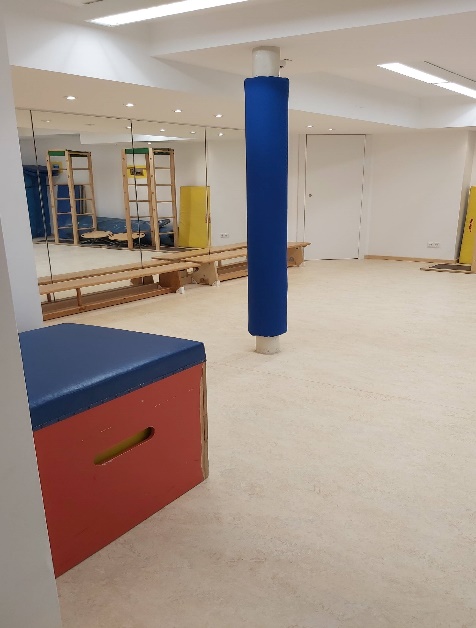       Ablauf einer Turnaktion:           -Aufwärmphase               Gymnastik mit unterschiedlichen Bewegungsabläufen z. B. laufen, hüpfen auf zwei oder einem Bein,                  Pferdchensprung, trippeln, rückwärtsgehen oder laufen, Seitsprung, Hampelmann, auf Zehenspitzen,                  stampfen und leise laufen, Arme kreisen, Bodenübungen usw.          - Erfahrungen am Klettergerät             In kleinen Schritten entdecken die Kinder die unterschiedlichen Möglichkeiten an unserem Kletterturm.             Wir beginnen mit leichten Aufgaben, wie Leiter hochsteigen, Rutsche vorwärts hinunterrutschen.                  Schwierigere Aufgabe z. B. sich auf der Rutsche von unten auf dem Bauch hochziehen oder hoch laufen.                  Zwischen den zwei Türmen durchhangeln, Oben über die Türme klettern, von einer gewissen Höhe in die                  Matte hüpfen und noch viel andere Möglichkeiten.          - Abschlussphase             gemeinsames Spiel z. B.  Schau nicht um der Fuchs geht rum, Feuer – Wasser – Luft                 Entspannungsübungen, ruhige Meditation4.9. Kreatives Gestalten              Kreatives Gestalten setzt sich hier im Kinderhaus aus vielen Teilbereichen          zusammen. Für uns ist es besonders wichtig, dass jedes Kind lernt, mein Bild –         meine Kreation ist wichtig, gut, von mir selbst, mit meiner persönlichen Note.         Die Wertschätzung kindlicher Kreativität sollte nicht mit einem schnellen Lob          abgetan werden. Auf das Ergebnis eingehen, die Gefühle und den Ausdruck der         Kinder respektieren, nicht abwerten. Nur so kann sich Kreativität entfalten.         Kreative Gestaltung ist die beste Form, Erlebtes, Gesehenes, Erspürtes mit allen         Gefühlen auszudrücken. Hier können Freude, Trauer, Aggressionen und Wut          abgebaut werden. So hat das freie Gestalten einen besonders großen Stellenwert.         Unsere Aufgabe ist es den Kindern Selbstwertgefühl und viele verschiedene         Möglichkeiten zu geben. Wir geben Anregungen und geben ihnen die Möglichkeit          die Entstehung ihres Projekts selbständig zu überlegen und auszuführen.         In Teilschritten geben wir Tipps die Gestaltung zu vereinfachen.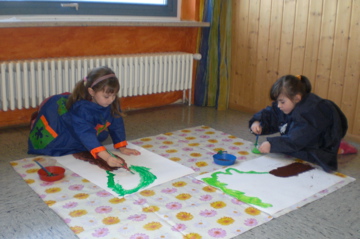   Freises Malen und Basteln       - am Maltisch oder auch auf dem Boden        - eigene Erfahrungen mit dem Material machen       - keine Vorgaben, Gefühle ausleben, Ideen umsetzten                                                                                     Erlernen unterschiedlicher Techniken                                                                                    - Umgang mit Pinsel, Stift, Wachsmalkreide,                                                                                       Wasserfarbe, Malfarbe,                                                                                                                 - genaues Malen, Spritztechnik, Drucken                                                                                    - verschiedene Techniken miteinander verbinden                                                                                    - Stifthaltung, Pinselführung     Erlebtes, Gesehenes gestalten     - Themen vertiefen und umsetzten     - genaues Sehen, Erkennen lernen         - Formen, Farben, Anzahl entdecken und lernen     - Wortschatz erweitern                                                                          Verschiedene Materialien                                                                                         - Arbeiten mit wertlosen Material (Klorollen,                                                                                      Schachteln, Wolle …)                                                                                         - Basteln mit Naturmaterial (Zapfen, Steine,                                                                                            Stöcke…)                                                                                                    - Körpererfahrung – Malen mit Händen und Füßen                                                                                         -  Gestalten mit Pappe, Papier, Watte, Folie, usw.    Malen mit Musik    - Stimmung in Farbe umsetzen   - als Meditation  ( z.B. Mandalas bemalen)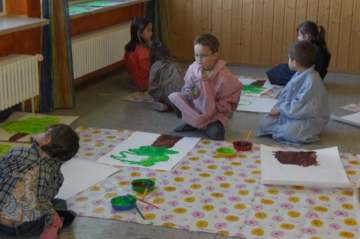 4.10.Musikalische Bildung      Ein fester Bestandteil in unserer Arbeit ist die musikalische Früherziehung.                            Freude  am  Leben  fördern mit Musik  sind unsere Hauptbestandteile der musikalischen Förderung.      Musik fördert die soziale Kompetenz, trainiert das aktive Hören, sensibilisiert alle Sinne,       fördert das Körperbewusstsein, wirkt maßgeblich bei der Sprachentwicklung mit.      Im Tagesablauf ist die Musik regelmäßig mit einbezogen                z. B.  - Lieder singen (in der Gruppe o. alle Gruppen zusammen)                         -  Singspiele im Stuhlkreis                         -  Meditationsmusik zur Ruhezeit                         -  gemeinsames Tanzen im Gang                         -  Ruhespiele  - welches Geräusch hört ihr                         -  Bewegungsspiele nach einem Angebot                         -  Erste Erfahrungen mit Instrumenten (Rassel, Trommel, Triangel ...)       Um den Lernprozess zu intensivieren, werden alle Angebote regelmäßig wiederholt und        vertieft.       Beispiel einer Liedeinführung:Jedes Lied ist immer entsprechend dem momentanen Thema ausgewähltder Text wird den Kindern erzählt, und besprochen(welche Wörter kennen sie nicht, verstehen alle den Sinn)Einführung der Melodie entweder mit einem Instrument (Flöte, Xylophon, Gitarre) odermit VorsingenAlle Kinder versuchen das Lied mitzusingenEinzelne Teile des Liedes werden mit Bewegung unterstützt, so können sich die Kinder den Text leichter merkenz. B.  „Es schlief ein kleines Glöckchen“  - legen den Kopf auf die Hände              „da kam die liebe Sonne ... „          - die Arme werden weit nach oben gestrecktWir unterstreichen die Melodie mit Klatschen oder einfachen Instrumenten, um den Rhythmus zu erlernenWer möchte, kann das Lied allen allein vorsingenJeden Tag wird das Lied wiederholt  4.11.ProjektarbeitÜber das ganze Jahr verteilt erarbeiten wir im Team einige Projekte mit unterschiedlichen pädagogischen Voraussetzungen. Der Schwerpunkt der einzelnen Aktionen ist eng mit den Bedürfnissen und Interessen der Kinder verknüpft.Die gruppenübergreifenden Angebote geben den Kindern gute Möglichkeiten in der:PersönlichkeitsbildungUmgang mit neuen Situationen, anderen Methoden, Sicherheit für neue Aufgaben, Zusammenarbeit mitanderen Kindern und MitarbeiternFähigkeiten in kognitiven, motorischen und emotionalen Bereichen werden gefestigt und vertieft, durch altersspezifische Aufgaben können die Kinder ausprobieren, beobachten, selbst entwickeln, artikulieren. In der Projektarbeit sind alle Teammitglieder mit ihren besonderen Fähigkeiten integriert. So können wir unser pädagogisches Potential optimal ausschöpfen. Mit intensiven Teamgesprächen überprüfen und reflektieren wir die einzelnen Projekte. Bei gutem Erfolg nehmen wir die Aktionen in unseren Jahresplan auf, oder wiederholen sie nach ein paar Jahren wieder.           Ein Projekt dauert nach Thema zwischen 1 bis 4 Wochen.           Um den Kindern in ihrer Kindergartenzeit viele unterschiedliche Projekte anzubieten,          wechseln wir jährlich die Angebote.          Was gab es bei uns bereits:                Sportprojekt                         Kunstprojekt                       Märchenprojekt                         Verkehrserziehungsprojekt            Vorschulprojekt               Wanderwoche                     Weihnachtsprojekt              St. Martinsprojekt                         Gesundheitsprojekt                         Faschingsprojekt                                   Naturprojekt            Was gibt es in meiner Stadt                                          Bauernhofprojekt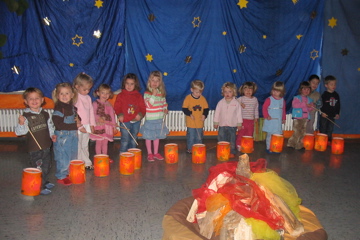  4.12. Ausflüge       Eine besondere Bedeutung für unsere Kinder haben gemeinsame Ausflüge in ihrer        Kindergartenzeit.        Sie fördern die Gemeinschaft, die praktische Umsetzung eines Themas, Freude und        Spaß, Bewegung und Wissenserweiterung.       In der Jahresplanung werden 2- 3 Ausflüge mit dem gesamten Kindergarten und        Krippe festgelegt.       Zusätzlich finden in unterschiedlichem Abstand einige Gruppen interne Ausflüge innerhalb       der Gruppen statt. Diese variieren jährlich und sind den einzelnen Themenbereichen        angepasst.  Der Hort gestaltet seine Ausflüge in den Ferienzeiten der Schule.       Beispiele:            Waldspaziergang                        Wildpark Poing                          Abenteuerspielplatz                                                                                         Theater für Kinder               Tierpark                Märchenwald        Museum                             Schlitten fahren                           Fahrt zum See                    Besuch in der Schule                 (am Abenteuerspielplatz)            ( umliegenden Seen)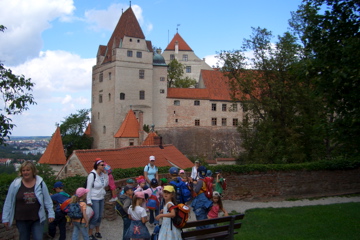                              Hirschgarten      Markt              Kino      Ritterburg       und mehr ….                                                          Jedes Jahr werden die Ausflüge nach Gruppenstruktur und Thema neu  ausgewählt.      Die Kinder können so in ihrer langen Kinderhauszeit viele unterschiedliche Gegenden     kennen lernen.   Unsere Ziele:                     -    praktische ThemenvertiefungKennen lernen der UmgebungGemeinschaftssinnSicherheit im Straßenverkehr                     Naturerfahrung    4.13. Feste und Feiern             In jedem Kinderhausjahr wählen wir Feste und Feiern in diversen Bereichen neu aus.             Einige Feste sind immer fester Bestandteil eines Kindergartenjahres. Manche             Feste werden mit den Eltern gemeinsam gefeiert. Alle anderen sind gruppen-             intern oder gruppenübergreifend organisiert.               St. Martin                                  Nikolausfeier                         Faschingsfeier                Sommerfest                           Osterfeier                                Geburtstagsfeier                 Herbstfest                 Weihnachtsfeier          Adventsfeier            Frühlingsfest             Alle Feste werden von Jahr zu Jahr unterschiedlich angeboten.                                            Wir  feiern  Feste  für  die  Kinder !!Gemeinschaft erlebenBesondere Ereignisse hervorhebenFreude und Spaß habenErlerntes vorführenAndere daran teilhaben lassen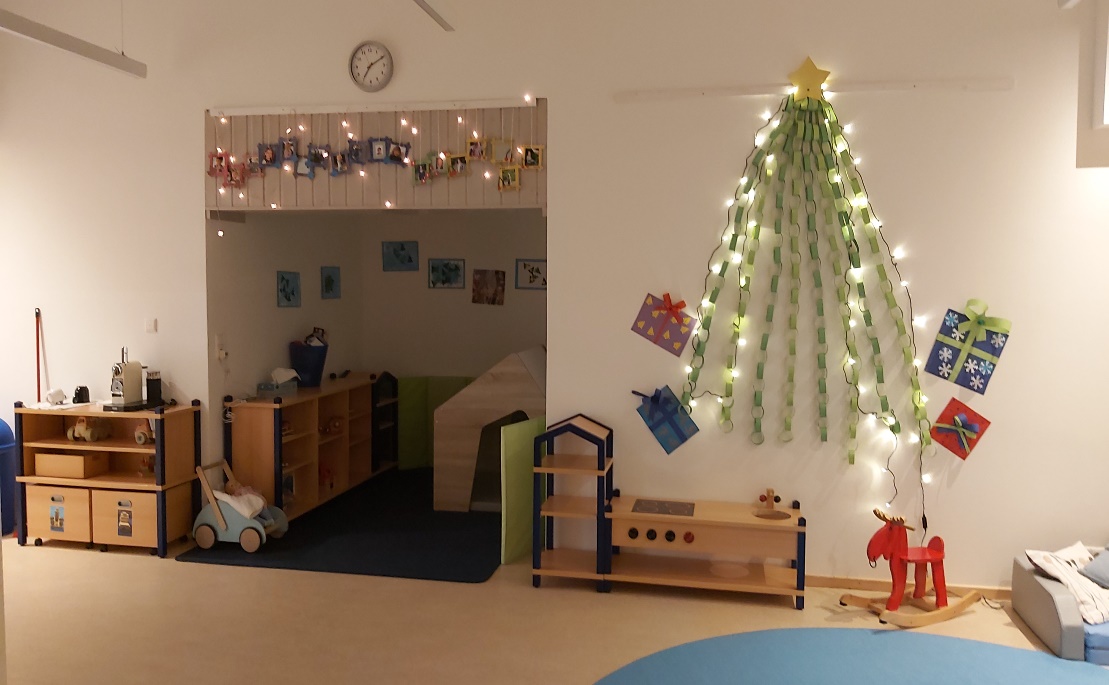 V. Elternarbeit     Jedes Jahr kommen neue Familien in unsere Einrichtung und melden ihre Kinder bei uns      an. Eine gute Ablösung der Kinder von ihren wichtigsten Bezugspersonen beinhaltet für      uns eine gute intensive Zusammenarbeit mit den Eltern.      Wir sehen uns als familienunterstützende und familienergänzende Einrichtung!     Nur wenn Eltern ihre Kinder gut betreut wissen, kann eine optimale Zusammenarbeit ent-     stehen. Hierfür stehen eine gute Information und Öffnung der Einrichtung.     Mit der Unterstützung des jährlichen Elternbeirates können wir neue Wege gehen,     Probleme intensiver angehen, Neuerungen verwirklichen und Aktionen veranstalten.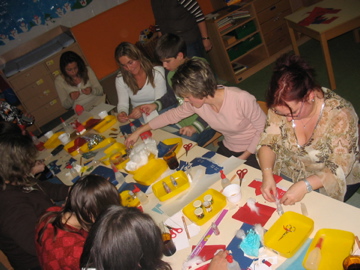                        Was verstehen wir unter der Zusammenarbeit mit Eltern                            Kennen lernen – Vertrauen – Sicherheit - Empathie   Was wir uns von den Eltern wünschen:Offenheit für und in GesprächenInteresse und BeteiligungVertrauen in unsere Arbeitdirekte Kontaktaufnahme bei GesprächenAnerkennung unserer ArbeitAktive NachfrageKonstruktive Kritik Rückmeldung    Nur wenn wir gemeinsam an einem Strang ziehen können wir etwas erreichen.VI. Öffentlichkeitsarbeit    Unsere Kinder sind ein wichtiger Teil der Öffentlichkeit. Das beinhaltet für uns eine      Öffnung der Einrichtung nach außen in unterschiedlicher Form.VII. Teamarbeit     Nur mit guter Teamarbeit kann ein Kinderhaus positiv und pädagogisch wertvoll      arbeiten. Für eine gute Zusammenarbeit benötigen wir Zeit für Teamsitzungen,     Mitarbeitergespräche, Gruppengespräche und einen optimalen Informationsfluss.     Jedes Teammitglied hat seine besonderen Fähigkeiten, die in unsere pädagogische Arbeit     mit einfließen sollen.     Unsere Bereiche:     Teamsitzung /                               Info – Buch                       Mitarbeitergespräche     Gruppengespräche     Pädagogische Methoden                Kurzmitteilungen                Reflektion der Arbeit     Fallbesprechungen                         Infos über                            Konfliktlösungen    Organisation von Festen,                Neuerungen                         Ideensammlung     Projekten, Ausflügen                     Weiterbildung                     Qualifikation    Änderungen                                    Einteilungen                         Beurteilungsgespräche    Stärken aufgreifen                                                                        Dienstpläne     Ziele reflektieren     Zusammenarbeit  Gemeinsam arbeiten wir am Qualitätsmanagement.   Jedem Teammitglied steht eine Vorbereitungszeit zur Verfügung, um alle pädagogischen  Angebote, Gruppensituationen und Elternarbeit durchführen zu können.                                       Wichtig   für   unser   Team   ist :           Akzeptanz                                                                 Fachlichkeit  Koordination                                                                       Gemeinsame Ziele  Transparenz                                Wir                                      Zuverlässigkeit      Stärken                                                                          Konfliktfähigkeit         einbringen                     Ehrlichkeit                                             Offenheit                                              Gemeinschaftssinn   Ein besonders wichtiger Gedanke in unserem Team ist es, unsere pädagogische Arbeit    immer wieder zu reflektieren und die Stärken der einzelnen Mitarbeiter optimal auszu-   schöpfen. Nur so erhalten wir eine ganzheitliche pädagogische Arbeit.           K O M M T    V O R B E I     U N D   L A S S T                E U C h   Ü B E R R A S C H E N  !                          - Info-Eltern-Abend                       Für alle, die ihr Kind bei uns anmelden wollen                                                                 (wir stellen unser pädagogisches Konzept und die                                                                  Einrichtung vor )  - lange Aufnahmegespräche          Für jede Familie wird, dem Bedarf entsprechend, die nötige                                                                  Zeit genommen  - Info –Zeitung                               Alle Familien erhalten zu September unsere Info-Zeitung.                                                                Sie beinhaltet die Ferienzeiten, Termine für alle großen                                                                Aktionen u. Feste, Neuerungen, Wissenswertes                                                                Genehmigungen, Telefonlisten usw..   - Gruppeneltern-Infoabend         Kennen lernen der Eltern, Vorstellung vom pädagogischen                                                                Konzept und der Gruppenarbeit   - Elternbeiratswahl                      Mitwirken und Unterstützen, Ansprechpartner für Eltern,                                                               Einblick in bauliche und pädagogische Bereiche   - Tür- und Angelgespräche         Kurze Informationen über den Tag.                                                               z. B. Was ist passiert – Lustiges , Problematisches, Gutes   - Einzelgespräche                         Intensiver Kontakt und Austausch über den Entwicklungs-                                                               stand des Kindes.                                                               Der Entwicklungsstand jedes Kindes wird mit einem alters-                                                               gerechten Beobachtungsbogen und Notizen dokumentiert.                                                                                                                            Beratung und Unterstützung   - Abschlussgespräche                   Zum Wechsel in eine neue Einrichtung ( Kiga, Schule,                                                               Förderzentrum) werden alle Eltern noch mal zu einem                                                              Abschlussgespräch eingeladen.                                                              Mit den Eltern der Kindergartenkinder wird hier ein                                                               Formular für die Schule ausgefüllt, das die Eltern zur                                                              Schuleinschreibung mitnehmen können.   - Elternumfragen                         Interesse der Eltern erfahren und mit in die Arbeit aufgreifen                                                               (z. B. räumliche Veränderungen, Wünsche für Elternabende,                                                               Öffnungszeiten, Informationsweitergabe....)   - Elternabende                             Wir gestalten gruppeninterne und gruppenübergreifende       Elternfrühstück                               Elternabende in den Bereichen – Information, Bildungs –                                                                  und Erziehungsfragen, Bastelabende, usw.                                                               Sie werden jährlich nach dem Interesse der Eltern strukturiert   - Feste und Feiern                        Mitgestaltung  und Mithilfe der Eltern bei einigen Festen   - Ausflüge                                      Ideen mit einbringen, evtl. bei weiteren Zielen Unterstütz-                                                                 ung und Aufsichtshilfe   - Plakate, Elternbriefe,      Email-Info`s                              Infos über alle wichtigen Aktionen und Veränderungen im        Homepage                                                         Kinderhaus   - Rahmenpläne                             Information über die Projekte mit pädagogischem                                                                 Hintergrund der Gruppe